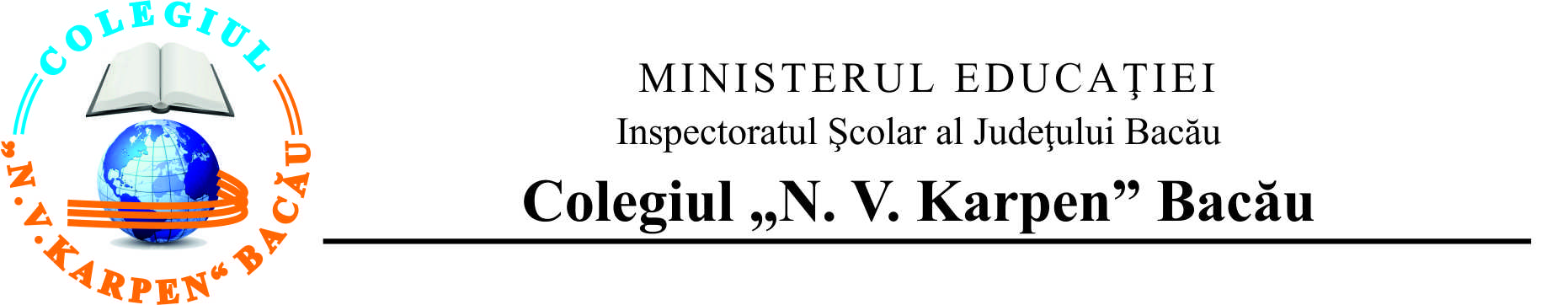 Nr…………..din data……./……../………….Avizat, sef Comisie Metodica                                                                                                                                                      Aprobat, director Numele şi prenumele profesorului Iordache CostinDisciplina ISTORIEClasa a IX-a E, GNumăr de ore pe săptămână: 1Ordin al ministrului educaţiei, cercetării şi inovarii nr. 5099/ 09.09.2009.                                                                                                   PLANIFICARE CALENDARISTICĂ ANUALANr…………..din data……./……../………….Avizat, sef Comisie Metodica                                                                                                                                                      Aprobat, director Numele şi prenumele profesorului Iordache CostinDisciplina ISTORIEClasa a IX-a I,JNumăr de ore pe săptămână: 2Ordin al ministrului educaţiei, cercetării şi inovarii nr. 5099/ 09.09.2009.                                                                                         PLANIFICARE CALENDARISTICA ANUALANr…………..din data……./……../………….Avizat, sef Comisie Metodica                                                                                                                                                     Aprobat, directorNumele şi prenumele profesorului Iordache CostinDisciplina ISTORIEClasa a X-a  D, E,  FNumăr de ore pe săptămână: 1Ordin al ministrului educaţiei, cercetării şi inovarii nr. 5099/ 09.09.2009.                                                                                      PLANIFICARE CALENDARISTICA ANUALANr…………..din data……./……../………….Avizat, sef Comisie Metodica                                                                                                                                            Aprobat, director Numele şi prenumele profesorului Iordache CostinDisciplina ISTORIEClasa a XI-a CNumăr de ore pe săptămână: 2Ordin al ministrului educaţiei, cercetării şi inovarii nr. 5099/ 09.09.2009.                                                                              PLANIFICARE CALENDARISTICA ANUALANr…………..din data……./……../………….Avizat, sef Comisie Metodica                                                                                                                                            Aprobat, director Numele şi prenumele profesorului Iordache CostinDisciplina ISTORIEClasa a XI-a FNumăr de ore pe săptămână: 1Ordin al ministrului educaţiei, cercetării şi inovarii nr. 5099/ 09.09.2009.                                                                              PLANIFICARE CALENDARISTICA ANUALANr…………..din data……./……../………….                                                                                                                                                           Avizat, sef Comisie Metodica                                                                                                                                                              Aprobat, director Numele şi prenumele profesorului Iordache CostinDisciplina ISTORIEClasa a XII-a C, DNumăr de ore pe săptămână: 1Ordin al ministrului educaţiei, cercetării şi inovarii nr. 5099/ 09.09.2009.                                                                                         PLANIFICARE CALENDARISTICĂNr…………..din data……./……../………….                                                                                                                                                           Avizat, sef Comisie Metodica                                                                                                                                                              Aprobat, director Numele şi prenumele profesorului Iordache CostinDisciplina ISTORIEClasa a V-aNumăr de ore pe săptămână: 2OMEN nr.  3393 / 28.02.2017.                                                                                         PLANIFICARE CALENDARISTICĂAvizat, sef Comisie Arie Curriculara                                                                                                                                                           Aprobat, director Numele şi prenumele profesorului Iordache CostinDisciplina ISTORIEClasa a X-a BNumăr de ore pe săptămână: 3Ordin al ministrului educaţiei, cercetării şi inovarii nr. 5099/ 09.09.2009.Nr _____________ / _________________Nr.crtUnităţi de învăţareCompetenţe specificeConţinuturiActivități de invatareStandarde mimime de promovareEvaluareNr. oreSaptamanaObservatii1Evaluare Initiala3.1.Localizarea în timp şi plasarea în spaţiu a faptelor d pe baza surselor istorice1.1.Utilizarea termenilor istorici specific icronologiei, în diferite situaţii de comunicare scrisă sau orală3.2.Stabilirea unor relaţii între aspecteleunui fapt istoric, pe baza surselor istoriceEvaluare initiala- evaluare scrisa1Modulul I05-09 09 20222Civilizatia  antica1.1. Folosirea limbajului adecvat în cadrul unei prezentări orale sau scrise.5.3. Utilizarea adecvată a coordonatelor temporale şi spaţiale relative la un subiect istoric.PopoareleAntichitatiiCulturaOrientului AnticCultura greco-romanaMarilereligii(iudaismul si budismul)Evaluare- exercitii deidentificare acauzelor si efectelorunui eveniment ;* exerciţii de lectură activă a surselor istorice* realizarea unei propozitiicorecte din punct de vedere istoric;* plasarea corecta a doua evenimente istorice intr-o ordonare cronologica* identificarea unei informatiiistorice pe harta cu ajutorulprofesorului;-evaluare oralaperiodica412-16 09 202219-22 09 202226-29 09 202203-07 10 202210-14 10 2022Modulul I3Forme deorganizare politică în Antichitate1.2.Evidenţierea relaţiei cauză – efect într-o succesiune de evenimente sau procese istorice.2.1.Recunoaşterea unui context economic, social, politic, cultural, istoric.Monarhia egipteană.Democraţia ateniană Republica romana Imperiul roman *2Regatul dac Evaluare * exerciţii de realizare a descrierilor istorice* exerciţii de realizare a axelor cronologice* exerciţii de utilizare a hărţii istorice* identificarea corecta a unei cauze sau a unui  efect; * identificarea a minim unui context in surse istorice;-evaluare oralaperiodica- fise de lucru- evaluare scrisa717-21 10 2022 Modulul II31 10 - 4 11 20227-11 11 202214-18 11 202222-25 11 202228 11 – 2 12 20225-9 12 20224Civilizatia  medievala1.1. Folosirea limbajului adecvat în  cadrul unei  prezentări   orale sau   scrise.  4.1. Exprimarea unei opinii   faţă de o   operă culturală în  cadrul unei dezbateri.FormareapopoarelormedievaleEtnogenezaromâneascăMarile religii(crestinismul siislamul)Societatea medievalaCultura medievala. Influente orientale Arhitectura medievală românească Evaluare- exercitii deidentificare acauzelor si efectelorunui eveniment ;- identificarea in texte la primavedere acontextuluieconomic, social,politic sau cultural;* formularea unei propozitii corecte din punct de vedere  istoric despre un subiect dat* identificarea într-o sursă a informaţiei căutate pentru exprimarea unei opinii-evaluare oralaperiodica- evaluare scrisa712-16 12 2022 19-22 12 2022Modulul III9-13 01 202316-20 01 202323-27 01 20235Statul medieval European3.1.Recunoaşterea asemănărilorşi diferenţelordintre sine şicelălalt, dintrepersoane,dintregrupuri.5.3. Utilizareaadecvată a coordonatelor temporale şi spaţiale relative la un subiectImperiul BizantinFranţaImperiul romano-germanVoievodatul TrasilvanieiÎntemeierea Ţării Româneşti si a  Moldovei* exerciţii de realizare a descrierilor istorice* exerciţii de lectură activă a surselor istorice* identificarea unei asemănări şi a unei deosebiri* plasarea corecta a doua evenimente istorice intr-o ordonare cronologica* identificarea unei informatiiistorice pe harta cu ajutorulprofesorului;-evaluare oralaperiodica- fise de lucru- evaluare scrisa530 01- 3 02 202306-10 02 202313-17 02 2023Modulul IV27 02-03 03 202306 - 10 03 20226Europa si lumea islamica1.1. Folosirea limbajului adecvat în cadrul unei prezentări orale sau scrise.5.3. Utilizarea adecvată a coordonatelor temporale şi spaţiale relative la un subiect istoric.Califatul arab si ideea de cruciadaImperiul OtomanRelatiile Tarilor Romanesti cu Poarta OtomanaMihai ViteazulEvaluare* exerciţii de comparare a surselor istorice* exerciţii de realizare a axelor cronologice* exerciţii de utilizare a hărţii istorice* formularea unei propozitii corecte din punct de vedere  istoric despre un subiect dat* plasarea corecta a doua evenimente istorice intr-o ordonare cronologica* identificarea unei informatiiistorice pe harta cu ajutorulprofesorului;-evaluare orala- evaluare scrisa5 13-17  03 202320-24 03 202303-06 04 2023Modulul V19 -21 04 202324-28 04 20237Nasterea  lumii moderne1.1. Folosirea limbajului adecvat în cadrul unei prezentări orale sau scrise.1.2.Evidenţierea relaţiei cauză – efect într-o succesiune de evenimente sau procese istorice.Umanismul si Renasterea Marile descoperiri geografice si urmarileReforma religioasa Absolutismul Razboiul de 30 de ani * exerciţii de realizare a descrierilor istorice* exerciţii de realizare a axelor cronologice* exerciţii de utilizare a hărţii istorice* exerciţii de realizare a descrierilor istorice- exercitii deidentificare acauzelor si efectelorunui eveniment ;* formularea unei propozitii corecte din punct de vedere  istoric despre un subiect dat* identificarea corecta a unei cauze sau a unui efect; 502- 05  05 202308-12 05 202315-19 05 202329 05 -02 06 2023Nr.crtUnităţi de învăţareCompetenţe specificeConţinuturiActivităţi de învăţareEvaluareNumăr de ore alocateSăptămânaObservaţii   1.Evaluare Initiala3.1. Localizarea în timp şi plasarea în spaţiu a faptelor din istoria românilor, pe baza surselor istorice1.1. Utilizarea termenilor istorici specifici cronologiei, în diferite situaţii de comunicare scrisă sau orală3.4. Compararea informaţiilor din surseistorice, în  vederea acceptării unor puncte de vedere diferite3.2. Stabilirea unor relaţii între aspecteleunui fapt istoric, pe baza surselor istoriceEvaluare initiala- evaluare scrisa15-9 09 2022 Modulul I       2.Civilizatia  antica1.1. Folosirea limbajului adecvat în cadrul unei prezentări orale sau scrise5.3. Utilizarea adecvată a coordonatelor temporale şi spaţiale relative la un subiect istoricPopoareleAntichitatiiCulturaOrientului AnticCultura greco-romanaMarilereligii(iudaismul si budismul)Evaluare* exerciţii de realizare a descrierilor istorice* exerciţii de realizare a axelor cronologice* exerciţii de utilizare a hărţii istorice-evaluare oralaperiodica- fise de lucru- evaluare scrisa55-9 09 202212-16 09 202219-23 09 2022Modulul I     3. Forme deorganizare politică în Antichitate1.2. Evidenţierea relaţiei cauză – efect într-o succesiune de evenimente sau procese istorice.2.1. Recunoaşterea unui context economic, social, politic, cultural, istoric.Monarhia egipteană.Democraţia ateniană Republica romana Imperiul roman. Regatul dac Evaluare - exercitii deidentificare acauzelor si efectelorunui eveniment ;- identificarea in texte la primavedere acontextuluieconomic, social,politic sau cultural;-evaluare oralaperiodica- fise de lucru- evaluare scrisa626-30 09 20223-7 10 202210-14 10 2022Modulul I 4. Civilizatia  medievala1.1. Folosirea limbajului adecvat în  cadrul unei  prezentări   orale sau   scrise.   4.1.   Exprimarea   unei opinii   faţă de o   operă culturală în  cadrul unei dezbateri.FormareapopoarelormedievaleEtnogenezaromâneascăMarile religii(crestinismul siislamul)Societatea medievalaCultura medievala. Influente orientale Arhitectura medievală românească Evaluare* exerciţii de realizare a descrierilor istorice* exerciţii de lectură activă a surselor istorice-evaluare oralaperiodica- fise de lucru- evaluare scrisa817-21 10 202231 10 – 4 11 20227-11 11 202214-18 11 2022Modulul IModulul II5.Statul medieval European3.1.Recunoaştereaasemănărilorşi diferenţelordintre sine şicelălalt, dintrepersoane,dintregrupuri.5.3. Utilizareaadecvată a coordonatelor temporale şi spaţiale relative la un subiectImperiul BizantinFranţaImperiul romano-germanVoievodatul TrasilvanieiÎntemeierea Ţării Româneşti si a  MoldoveiEvaluare * exerciţii de comparare a surselor istorice* exerciţii de realizare a axelor cronologice* exerciţii de utilizare a hărţii istorice-evaluare oralaperiodica- fise de lucru- evaluare scrisa6 21-25 11 202228 11-2 12 20225-9 12 2022Modulul II6.Europa si lumea islamica1.1. Folosirea limbajului adecvat în cadrul unei prezentări orale sau scrise.5.3. Utilizarea adecvată a coordonatelor temporale şi spaţiale relative la un subiect istoric.Califatul arab si ideea de cruciadaImperiul OtomanRelatiile Tarilor Romanesti cu Poarta OtomanaMihai ViteazulEvaluare* exerciţii de realizare a descrierilor istorice* exerciţii de realizare a axelor cronologice* exerciţii de utilizare a hărţii istorice-evaluare oralaperiodica- fise de lucru- evaluare scrisa5 12-16 12 202219-22 12 20229-13 01 2023Modulul IIModulul III7.Nasterea  lumii moderne1.1. Folosirea limbajului adecvat în cadrul unei prezentări orale sau scrise.1.2. Evidenţierea relaţiei cauză – efect într-o succesiune de evenimente sau procese istorice.Umanismul si Renasterea Marile descoperiri geografice si urmarileReforma religioasa Absolutismul Razboiul de 30 de ani Evaluare* exerciţii de realizare a descrierilor istorice- exercitii deidentificare acauzelor si efectelorunui eveniment ;-evaluare oralaperiodica- fise de lucru- evaluare scrisa59-13 01 202316-20 01 202323-27 01 2023Modulul III8CIVILIZATIASI CULTURAMODERNA1.1 Exprimarea uneiopinii în limbajuladecvat istorieiRevolutiaindustrialaIluminismul*realizarea de texte cu caracter istoric folosind termenii istorici adecvati; - evaluare orala periodica - fise de lucru 230 01 – 3 02 2023Modulul III9STATUL SIRELATIILEINTERNE SIEXTERNE INEPOCAMODERNA1.1 Exprimarea uneiopinii în limbajul adecvatistoriei5.2 Încadrarea unuieveniment sau a unei serii de evenimente într-un context cronologic“Revolutiaglorioasa”Constituirea SUARevolutiafranceza FrantaNapoleonianăEvaluare *realizarea de texte cu caracter istoric folosind termenii istorici adecvati; *exercitii de ordonare cronologica- evaluare orala periodica - fise de lucru - evaluare scrisa 5IX I6-10 02 202313-17 02 202327 02 – 3 03 2023IX J20-24 02 202327 02 – 3 03 20236-10 03 2023Modulul IIIModulul IV10. STATUL SIRELATIILEEXTERNE INSEC. XIX2.2 Alcătuirea planuluiunei investigaţii, a unui proiect personal sau de grup utilizând resurse diverse2.4 Recunoaştereacontinuităţii,schimbării şi acauzalităţii în evoluţiasocială5.2 Încadrarea unuieveniment sau a unei serii de evenimente într-un context cronologicRelaţiileinternaţionale în secolul al XIX-lea Ţările Române şi problemaorientalăAnul 1848 inEuropaAnul 1848 inspatiul romanescState naţionale şi multinaţionale în a doua jumătate asecolului XIX Evaluare * exercitii de identificare in surse istorice a factorilor politici,sociali,economici,culturali carealcătuiescimaginea uneisocietăţi:* exercitii dealcatuire aplanului uneiinvestigatii- evaluare orala periodica - fise de lucru - evaluare scrisa 6IX I27 02 – 3 03 202320-24 03 20233-6 04 202319-21 04 2023IX J6-10 03 20233-6 04 202319-21 04 202324-28 04 2023 Modulul IVModulul V11.CIVILIZATIAIN SECOLULXIX2.4 Recunoaştereacontinuităţii, schimbării şia cauzalităţii în evoluţiasocialăLumea lacumpănasecolelor XIX-XX* exercitii de indentificare a evenimentlor aflate in relatie cauza- efect; - evaluare orala periodica - fise de lucru 1IX I19-21 04 2023IX J2-5 05 202312STATUL SIRELATIILEEXTERNE IN PRIMA JUMĂTATE A SECOLULUI XX 1.1 Exprimarea uneiopinii în limbajuladecvat istoriei2.4 Recunoaştereacontinuităţii, schimbării şi acauzalităţii în evoluţiasocială5.3 Plasareaevenimentelor şiproceselor istorice într-un context istoric mai larg românesc,european sau universalPrimul razboimondial Romania inprimul razboimondialSistemul de laVersaillesRegimuri politiceîn perioadainterbelică Evaluare *realizarea detexte cu caracteristoric folosindtermenii istoriciadecvati;* exercitii de indentificare aevenimentlor aflatein relatie cauza-efect;- evaluare orala periodica - fise de lucru - evaluare scrisa 5IX I24-28 04 2023 2-5 05 20238-12 05 2023IX J2-5 05 20238-12 05 202313STATUL SIRELATIILEEXTERNE IN A DOUA JUMĂTATE A SECOLULUI XX1.1 Exprimarea uneiopinii în limbajuladecvat istoriei2.4 Recunoaştereacontinuităţii, schimbării şi acauzalităţii în evoluţiasocială5.3 Plasareaevenimentelor şiproceselor istorice într-un context istoric mai larg românesc,european sau universalAl doilea razboi mondial Romania in aldoilea razboimondialRegimuri politicepostbeliceRelaţiileinternaţionalepostbeliceRomânia şiintegrareaeuroatlanticăEvaluare *realizarea detexte cu caracteristoric folosindtermenii istoriciadecvati;* exercitii de indentificare aevenimentlor aflate in relatie cauza-efect;- evaluare orala periodica - fise de lucru - evaluare scrisa 68-12 05 202315-19 05 2023 29 05 – 2 06Nr.crtUnităţi de învăţareCompetenţe specificeConţinuturiActivităţi de învăţareStandarde mimime de promovareEvaluareNr.ore SaptamanaObservaţii   1.Evaluare Initiala1.1 Exprimarea uneiopinii în limbajuladecvat istoriei2.4 Recunoaştereacontinuităţii, schimbării şi acauzalităţii în evoluţiasocială5.3 Plasareaevenimentelor şiproceselor istorice într-un context istoric mai larg românesc,european sau universalEvaluare initiala- evaluare scrisa05-09  09 2022 Modulul I2CIVILIZATIASI CULTURAMODERNA1.1 Exprimarea uneiopinii în limbajuladecvat istorieiRevolutiaindustrialaIluminismul*realizarea de texte cu caracter istoric folosind termenii istorici adecvati; * exprimarea unei opinii prin formularea unei propozitii corecte din punct de vedere istoric;- evaluare orala periodica - fise de lucru 212-16 09 202219-23 09 2022Modulul I3STATUL SIRELATIILEINTERNE SIEXTERNE INEPOCAMODERNA1.1 Exprimarea uneiopinii în limbajul adecvatistoriei5.2 Încadrarea unuieveniment sau a unei serii de evenimente într-un context cronologic“Revolutiaglorioasa”Constituirea SUARevolutiafranceza FrantaNapoleonianăEvaluare *realizarea de texte cu caracter istoric folosind termenii istorici adecvati; *exercitii de ordonare cronologica* exprimarea unei opinii prin formularea unei propozitii corecte din punct de vedere istoric;* ordonarea corecta a minim doua evenimente istorice; - evaluare orala periodica - fise de lucru - evaluare scrisa 526-30 09 202203-07 10 202210-14 10 202217-21 10 20224. STATUL SIRELATIILEEXTERNE INSEC. XIX2.2 Alcătuirea planuluiunei investigaţii, a unui proiect personal sau de grup utilizând resurse diverse2.4 Recunoaştereacontinuităţii,schimbării şi acauzalităţii în evoluţiasocială5.2 Încadrarea unuieveniment sau a unei serii de evenimente într-un context cronologicRelaţiileinternaţionale în secolul al XIX-lea Ţările Române şi problemaorientalăAnul 1848 inEuropaAnul 1848 inspatiul romanesc (2)State naţionale şi multinaţionale în a doua jumătate asecolului XIX Evaluare * exercitii de identificare in surse istorice a factorilor politici,sociali,economici,culturali carealcătuiescimaginea uneisocietăţi:* exercitii dealcatuire aplanului uneiinvestigatii* identificarea a minim doi factori in surse istorice; * realizarea unui plan mimimal pentru oinvestigatieistorica;- evaluare orala periodica - fise de lucru - evaluare scrisa 731 10 – 4 11 20227 – 11 202214 – 18 11 202221-25 11 202228 11-2 12 20225-9 12 202212-16 12 2022Modulul II5.CIVILIZATIAIN SECOLULXIX2.4 Recunoaştereacontinuităţii, schimbării şia cauzalităţii în evoluţiasocialăLumea lacumpănasecolelor XIX-XX* exercitii de indentificare a evenimentlor aflate in relatie cauza- efect; * precizarea unui eveniment cauza sau a unui eveniment efect intr-o relatie de doua evenimente istorice - evaluare orala periodica - fise de lucru 119-22 12 2022Modulul II6STATUL SIRELATIILEEXTERNE IN PRIMA JUMĂTATE A SECOLULUI XX 1.1 Exprimarea uneiopinii în limbajuladecvat istoriei2.4 Recunoaştereacontinuităţii, schimbării şi acauzalităţii în evoluţiasocială5.3 Plasareaevenimentelor şiproceselor istorice într-un context istoric mai larg românesc,european sau universalPrimul razboimondial (2)Romania inprimul razboimondial (2)Sistemul de laVersaillesRegimuri politiceîn perioadainterbelică (2)Evaluare *realizarea detexte cu caracteristoric folosindtermenii istoriciadecvati;* exercitii de indentificare aevenimentlor aflatein relatie cauza-efect;* exprimarea unei opinii prin formularea unei propozitii corecte din punct de vedere istoric;* precizarea unui eveniment cauza sau a unui eveniment efect intr-o relatie de doua evenimente istorice - evaluare orala periodica - fise de lucru - evaluare scrisa 8X D, F9 -13 01 202316-20 01 202323-27 01 202330 01 – 3 02 202327 02- 3 03 20236-10 03 202313-17 03 202320-24 03 2023X E9 -13 01 202316-20 01 202323-27 01 202330 01 – 3 02 20236-10 02 202313-17 02 202327 02- 3 03 20236-10 03 2023Modulul III, IV7STATUL SIRELATIILEEXTERNE IN A DOUA JUMĂTATE A SECOLULUI XXExprimarea uneiopinii în limbajuladecvat istoriei2.4 Recunoaştereacontinuităţii, schimbării şi acauzalităţii în evoluţiasocială5.3 Plasareaevenimentelor şiproceselor istorice într-un context istoric mai larg românesc,european sau universalAl doilea razboi mondial (2)Romania in aldoilea razboimondial (2)Regimuri politicepostbeliceRelaţiileinternaţionalepostbeliceRomânia şiintegrareaeuroatlanticăReligia înlumeacontemporană*realizarea detexte cu caracteristoric folosindtermenii istoriciadecvati;* exercitii de indentificare aevenimentlor aflate in relatie cauza-efect;* exprimarea unei opinii prin formularea unei propozitii corecte din punct de vedere istoric;* precizarea unui eveniment cauza sau a unui eveniment efect intr-o relatie de doua evenimente istorice- evaluare orala periodica - fise de lucru - evaluare scrisa 8X D3-6 04 202319-21 04 202324-28 04 20232-5 05 20238-12 05 202315-19 05 20236-9 06 202312-16 06 2023X E13-17 03 202320-24 03 202319-21 04 202324-28 04 20232-5 05 20236-9 06 202312-16 06 2023Modulul IV,VNr.crtUnităţi de învăţareCompetenţe specificeConţinuturiActivităţi de învăţareStandarde mimime de promovareEvaluareNr  ore SaptamanaObservatii2Popoare si spatii istorice (i)1.1. Formularea, în scris şi oral, a unoropinii referitoare lao temă de istorie4.1. proiectarea uneicercetari cu caracteristoricEuropacontemporană (unitate,diversitate,integrare) (3)Europa si spatiilede civilizatieextraeuropeana (1)Evaluare scrisa*realizarea de texte cu caracter istoric folosind termenii istorici adecvati; * exercitii de alcatuire a planului unei investigatii * exprimarea unei opinii prin formularea unei propozitii corecte din punct de vedere istoric;- evaluare orala periodica - fise de lucru - evaluare scrisa 55-9 09 202212-16 09 202219-23 09 2022Modulul I3Popoare si spatii istorice (iI)1.1. Formularea, în scris şi oral, a unoropinii referitoare lao temă de istorie4.1. proiectarea uneicercetari cu caracteristoricRomânia şiEuropa în secolulal XX-lea (2)Cultura română –cultură europeană;Grigore Gafencusi unitateaeuropeanaImagineaRomaniei in presainternationaladupa 1989 (2)RecapitulareEvaluare scrisa*realizarea de texte cu caracter istoric folosind termenii istorici adecvati; * exercitii de alcatuire a planului unei investigatii * exprimarea unei opinii prin formularea unei propozitii corecte din punct de vedere istoric;- evaluare orala periodica - fise de lucru - evaluare scrisa 819-23 09  202226-30 09 20223-7 10 202210-14 10 202217-21 10 2022Modulul 14Economie sisocietate inlumeapostbelica 1.3. Comparareaunor opinii şiargumente diferitereferitoare la o temăde istorie3.1. Selectarea şicomentarea surseloristorice pentru asusţine / combate un punct de vedereOcupaţii şi statuteprofesionaleDemografia simobilitatea forteide muncaCurente si ideieconomice (2)Viata privata siviata publica (2)RecapitulareEvaluare scrisa* exercitii de comparare a informatiilor si surselor istorice; * exercitii de selectare a surselor istorice pentru formularea unor opinii * identificarea unei asemanari sau deosebiri * selectarea corecta a unei surse istorice - evaluare orala periodica - fise de lucru - evaluare scrisa 817-21 10 202231 10 – 4 11 20227-11 11 2022 14-18 11 20225-9 12 2022Modulul II5Economie sisocietate inRomaniapostbelica 1.3. Comparareaunor opinii şiargumente diferitereferitoare la o temăde istorie3.1. Selectarea şicomentarea surseloristorice pentru asusţine / combate un punct de vedereEconomie rurală –economie urbanăîn România (2)Diaspora si exilulromanescEvaluare scrisa* exercitii de comparare a informatiilor si surselor istorice; * exercitii de selectare a surselor istorice pentru formularea unor opinii * identificarea unei asemanari sau deosebiri * selectarea corecta a unei surse istorice - evaluare orala periodica - fise de lucru - evaluare scrisa 45-9 12 202212-16 12 2022 19-22 12 2022Modulul II6Oamenii silumea ideilor1.3. Comparareaunor opinii şiargumente diferitereferitoare la o temăde istorie3.1. Selectarea şicomentarea surseloristorice pentru asusţine / combate unpunct de vedere4.1. proiectarea uneicercetari cu caracteristoricImpactul tehnologieiasupra vieţiicotidiene şi amediului (2)Noiletehnologii şitimpul liber. (2)Contribuţiiromâneşti ladezvoltareaştiinţei şitehniciiRecapitulareEvaluare scrisa* exercitii de comparare a informatiilor si surselor istorice; * exercitii de selectare a surselor istorice pentru formularea unor opinii * exercitiide alcatuire aplanului uneiinvestigatii* identificarea unei asemanari sau deosebiri * selectarea corecta a unei surse istorice - evaluare orala periodica - fise de lucru - evaluare scrisa 89-13 01 202316-20 01 202323-27 01 202330 01 -3 02 2023 Modulul III7STATUL ŞI POLITICA2.2. Analizareainstituţiilor,normelor şiprocedurilor de guvernare3.3. Descoperirea în sursele de informare a perspectivelor diferite asupra evenimentelor şi proceselor istorice1.3. Comparareaunor opinii şiargumente diferitereferitoare la o temăde istorieForme deorganizarestatală (2)Idei şi regimuripolitice (2)Evaluare scrisa * exercitii de comparare a informatiilor si  surselor istorice; * exercitii de selectare a surselor istorice pentru formularea unor opinii; * identificarea unei asemanari si deosebiri; * selectarea a minim doua informatii din surse istorice pentru formularea unor opinii. - evaluare orala periodica - fise de lucru 56-10 02 2023 13-17 02 2023 27 02 – 3 03 2023 Modulul III, IV8STATUL ŞI POLITICA IN ROMANIA 2.2. Analizareainstituţiilor,normelor şiprocedurilor de guvernare3.3. Descoperirea în sursele de informare a perspectivelor diferite asupra evenimentelor şi proceselor istorice1.3. Comparareaunor opinii şiargumente diferitereferitoare la o temăde istorieRomânia – de lastatul totalitar lastatul de drept (2)Teme si dezbateriin ParlamentulRomaniei la 1900Sistemul electoralin RomaniainterbelicRecapitulareEvaluare scrisa* exercitii de comparare a informatiilor si  surselor istorice; * exercitii de selectare a surselor istorice pentru formularea unor opinii; * identificarea unei asemanari si deosebiri; * selectarea a minim doua informatii din surse istorice pentru formularea unor opinii. - evaluare orala periodica - fise de lucru 627 02 – 3 03 2023 6-10 03 20233-6 04 202319-21 04 2023 Modulul IV, V9RELATIILE INTERNATIONALE3.3. Descoperirea în sursele de informare a perspectivelormultiple asupraevenimentelor şiproceselor istorice4.2. Folosireamijloacelor şi atehnologiilor deinformare şi comunicare pentruinvestigarea unuieveniment sau aunui proces istoricInstituţii,mecanisme şipolitici derezolvare aconflictelor înlumeacontemporană.(3)RecapitulareEvaluare scrisa* exercitii de selectare a surselor istorice pentru formularea unor opinii* selectarea a minim doua informatii din surse istorice pentru formularea unor opinii.- evaluare orala periodica - fise de lucru - evaluare scrisa 519-21 04 2023 24-28 04 20232-5 05 2023Modulul V10ROMANIA SI RELATIILE INTERNATIONALE România şiconflicteleregionale însecolul XX (2)Romania inTratatul de laVarsovia Evaluare scrisa* exercitii de selectare a surselor istorice pentru formularea unor opinii* selectarea a minim doua informatii din surse istorice pentru formularea unor opinii.- evaluare orala periodica - fise de lucru - evaluare scrisa48-12 05 202315-19 05 202311RELIGIA SI VIATA RELIGIOASA3.4.Analizadiversităţii sociale,culturaleşi de civilizaţie înistorie pornind de la sursele istoriceFundamentalismul ArhitecturaReligioasă.PelerinajulDiversitateareligioasă înRomânia * exercitii deinterpretare asurselor istorice* selectarea aminim douainformatii dinsurse istoricepentru formularea unor opinii.- evaluare orala periodica 329 05-2 06 20236-9 06 2023Nr.crtUnităţi de învăţareCompetenţe specificeConţinuturiActivităţi de învăţareStandarde mimime de promovareEvaluareNr  ore SaptamanaObservatii2Popoare si spatii istorice 1.1. Formularea, în scris şi oral, a unoropinii referitoare lao temă de istorie4.1. proiectarea uneicercetari cu caracteristoricEuropacontemporană (unitate,diversitate,integrare) (2)Europa si spatiilede civilizatieextraeuropeana România şiEuropa în secolulal XX-leaCultura română –cultură europeanăRecapitulareEvaluare scrisa*realizarea de texte cu caracter istoric folosind termenii istorici adecvati; * exercitii de alcatuire a planului unei investigatii * exprimarea unei opinii prin formularea unei propozitii corecte din punct de vedere istoric;- evaluare orala periodica - fise de lucru - evaluare scrisa 75-9 09 202212-16 09 202219-23 09 202217-21 10 2022Modulul I4Economie sisocietate inlumeapostbelica 1.3. Comparareaunor opinii şiargumente diferitereferitoare la o temăde istorie3.1. Selectarea şicomentarea surseloristorice pentru asusţine / combate un punct de vedereOcupaţii şi statuteprofesionaleDemografia simobilitatea forteide muncaCurente si ideieconomice Viata privata siviata publica Economie rurală –economie urbanăîn România RecapitulareEvaluare scrisa* exercitii de comparare a informatiilor si surselor istorice; * exercitii de selectare a surselor istorice pentru formularea unor opinii * identificarea unei asemanari sau deosebiri * selectarea corecta a unei surse istorice - evaluare orala periodica - fise de lucru - evaluare scrisa 617-21 10 202231 10 – 4 11 20227-11 11 2022 14-18 11 20225-9 12 2022Modulul II6Oamenii silumea ideilor1.3. Comparareaunor opinii şiargumente diferitereferitoare la o temăde istorie3.1. Selectarea şicomentarea surseloristorice pentru asusţine / combate unpunct de vedere4.1. proiectarea uneicercetari cu caracteristoricImpactul tehnologieiasupra vieţiicotidiene şi amediului Noiletehnologii şitimpul liber. Contribuţiiromâneşti ladezvoltareaştiinţei şitehniciiEvaluare scrisa* exercitii de comparare a informatiilor si surselor istorice; * exercitii de selectare a surselor istorice pentru formularea unor opinii * exercitiide alcatuire aplanului uneiinvestigatii* identificarea unei asemanari sau deosebiri * selectarea corecta a unei surse istorice - evaluare orala periodica - fise de lucru - evaluare scrisa 49-13 01 202316-20 01 202323-27 01 202330 01 -3 02 2023 Modulul III7STATUL ŞI POLITICA2.2. Analizareainstituţiilor,normelor şiprocedurilor de guvernare3.3. Descoperirea în sursele de informare a perspectivelor diferite asupra evenimentelor şi proceselor istorice1.3. Comparareaunor opinii şiargumente diferitereferitoare la o temăde istorieForme deorganizarestatală Idei şi regimuripolitice România – de lastatul totalitar lastatul de drept Evaluare scrisa * exercitii de comparare a informatiilor si  surselor istorice; * exercitii de selectare a surselor istorice pentru formularea unor opinii; * identificarea unei asemanari si deosebiri; * selectarea a minim doua informatii din surse istorice pentru formularea unor opinii. - evaluare orala periodica - fise de lucru 66-10 02 2023 13-17 02 2023 27 02 – 3 03 2023 Modulul III, IV9RELATIILE INTERNATIONALE3.3. Descoperirea în sursele de informare a perspectivelormultiple asupraevenimentelor şiproceselor istorice4.2. Folosireamijloacelor şi atehnologiilor deinformare şi comunicare pentruinvestigarea unuieveniment sau aunui proces istoricInstituţii,mecanisme şipolitici derezolvare aconflictelor înlumeacontemporană.(3)Evaluare* exercitii de selectare a surselor istorice pentru formularea unor opinii* selectarea a minim doua informatii din surse istorice pentru formularea unor opinii.- evaluare orala periodica - fise de lucru - evaluare scrisa 319-21 04 2023 24-28 04 20232-5 05 2023Modulul V10ROMANIA SI RELATIILE INTERNATIONALE România şiconflicteleregionale însecolul XX (2)Romania inTratatul de laVarsovia * exercitii de selectare a surselor istorice pentru formularea unor opinii* selectarea a minim doua informatii din surse istorice pentru formularea unor opinii.- evaluare orala periodica - fise de lucru - evaluare scrisa38-12 05 202315-19 05 202311RELIGIA SI VIATA RELIGIOASA3.4.Analizadiversităţii sociale,culturaleşi de civilizaţie înistorie pornind de la sursele istoriceFundamentalismul ArhitecturaReligioasă.PelerinajulDiversitateareligioasă înRomânia * exercitii deinterpretare asurselor istorice* selectarea aminim douainformatii dinsurse istoricepentru formularea unor opinii.- evaluare orala periodica 329 05-2 06 20236-9 06 2023Nr.crtUnităţi de învăţareCompetenţe specificeConţinuturiActivităţi de învăţareStandarde mimime de promovareEvaluareNr  ore SaptamanaObservatii1Popoare si spatii istorice1.1. Construirea unor explicaţii şi argumente intra- şi multidisciplinare cu privire la evenimente şi procese istorice 3.1. Compararea surselor istorice în vederea stabilirii credibilităţii şi a validităţii informaţiei conţinută de acestea. Etnogeneza romaneasca Romanitatea românilor în viziunea istoricilor. Descoperitori de noi spaţii şi culturi între secolele XV- XIX. Călători români acasă şi în lume. Evaluare scrisa * exercitii de selectare a surselor istorice pentru formularea unor opinii; * exercitii de comparare a surselor istorice * formularea corecta a unei explicatii; * stabilirea corecta a credibilitatii unei informati. - evaluare orala periodica - fise de lucru - evaluare scrisa 5XII C/D05-09 09 202212-16 09 202203-07 10 202210-14 10 202217-21 10 2022Modulul 13Oamenii, societatea si lumea ideilor1.1. Construireaunor explicaţiişiargumente intra- şimultidisciplinare cu privire laevenimente şiprocese istorice2.3. Descoperireaconstantelor îndesfăşurareafenomenelor istoricestudiate4.4. Realizarea de conexiuni întreinformaţiile oferitede sursele istorice şicontextul vieţiicotidieneSate, târguri şioraşe din Europa şidin spaţiulromânesc.Viziuni despremodernizare înEuropa secolelorXIX-XX: curente şipolitici culturale,identităţi naţionaleşi identitateeuropeană.Politicile culturale şiromânii din afaragraniţelor.Diversitatea etnică,confesională şisoluţiile politice înRomânia modernă.Minorităţi naţionaleîn Româniasecolului XX.Secolul XX – întredemocraţie şitotalitarism.Ideologiişi practici politice înRomânia şi înEuropa.Constituţiile dinRomânia.Evaluare scrisa* exercitii de selectare a surselor istorice pentru formularea unor opinii; * exercitii de studiere a surselor istorice pentru identificarea constantelor in desfasurarea fenomenelor studiate; * exercitii de identificare in contextul vietii cotidiene a informatiilor din surse istorice; * formularea corecta a unei explicatii; * identificarea a doua elemente constante in desfasurarea unui fenomen istoric; * identificarea corecta a cel putin doua corespondente intre informatiile identificate in surse istorice si elemente din contextul vietii cotidiene. - evaluare orala periodica - fise de lucru - evaluare scrisa 7XII C31 10-4.11 20227 – 11.11 202214-18 11 202221-25 11 202228 11 – 2 12 202205 -09 12 202219 – 22 12 2022XII D31 10-4.11 20227 – 11.11 202214-18 11 202221-25 11 202228 11 – 2 12 202205 -09 12 202212 – 15 12 2022Modulul II4Statul si politica 2.2. Proiectarea unuidemers de cooperarepentru identificareaşi realizarea unorscopuri comune2.3. Descoperireaconstantelor îndesfăşurareafenomenelor istorice studiateAutonomii locale şiinstituţii centrale şiîn spaţiul românesc(secolele IX XVIII)(2 ore)Statul românmodern: de laproiect politic larealizareaRomâniei Mari.(secolele XVIII-XX) (2 ore)Redefinirea rolurilor statului de la primulrăzboi mondialpână la planulSchumann. SituaţiaRomâniei.România postbelică.Stalinism, naţional-comunism şidisidenţăanticomunistă.Construcţia democraţieipostdecembriste.Evaluare scrisa* realizarea unuiproiect decarcetare istorica;* exercitii destudiere asurselor istoricepentruidentificareaconstantelor indesfasurareafenomenelorstudiate;* exercitii destudiere asurselor istoricepentruidentificareaconstantelor indesfasurareafenomenelorstudiate; * realizareaproiectului decercetare;* identificarea adoua elementeconstante indesfasurarea unuifenomen istoric;- evaluare orala periodica - fise de lucru - evaluare scrisa 8XII C9-13 01 202316-20 01 202323-27 01 202330 01 – 3 02 20236-10 02 202313-17 02 202327 02 – 03 03 20236 -10 03 2023XII D19 – 22 12 202216-20 01 202323-27 01 202330 01 – 3 02 20236-10 02 202313-17 02 202327 02 – 03 03 20236 -10 03 2023Modulul III si IV5Relatiileinternationale2.3. Descoperireaconstantelor îndesfăşurareafenomenelor istoricestudiate3.1. Comparareasurselor istorice învederea stabiliriicredibilităţii şi avalidităţiiinformaţieiconţinută de acestea.Spaţiul românescîntre diplomaţie şi conflict în evul mediu şi laînceputurilemodernităţii.(2 ore)România şiconcertul european;de la „crizaorientală” lamarile alianţe ale secolului XX.România înperioada „războiuluirece”.Evaluare scrisa* exercitii de studiere a surselor istorice pentru identificarea constantelor in desfasurarea fenomenelor studiate; * exercitii de comparare a surselor istorice * identificarea a doua elemente constante in desfasurarea unui fenomen istoric; * stabilirea corecta a credibilitatii unei informatii. - evaluare orala periodica - fise de lucru - evaluare scrisa 5XII C/D13-17 03 202320-24 03 20233-6 03 202319-21 04 202324-28 04 2023 Modulul IV si V6RELIGIA SI VIATA RELIGIOASA3.1. Compararea surselor istorice în  vederea stabilirii credibilităţii şi a validităţii informaţiei conţinută de acestea.Biserica şi şcoala în evul mediu şi la începuturile modernităţii. Construcţie ecleziastică şi implicare laică. Protectorat religios şi identitate culturală în Europa şi spaţiul românesc. Statul, Biserica şi diaspora. * exercitii de comparare a surselor istorice  * stabilirea corecta a credibilitatii unei informatii. - evaluare orala periodica - fise de lucru - evaluare scrisa 42-5 05 20238-12 05 202315-19 05 202329 05 -2 06 2023Modulul VNr.crtUnităţi de învăţareCompetenţe specificeConţinuturiActivități de invatareEvaluareNr. oreSaptamanaObservatii1ISTORIA. IZVOARE, CRONOLOGIE1.1. Ordonarea pe criterii cronologice a faptelor/proceselor istoriceIzvoare istoricePerceperea timpului şi a spaţiului; cronologia istoriei; periodizare;spaţiul istoricEvaluare- plasarea unor evenimente/procese istorice pe axa cronologică- realizarea unor frize cronologice- utilizarea unităţilor folosite în măsurarea timpului-evaluare oralaperiodica- fise de lucru3S23PREISTORIA1.2.Identificarea diferenţelor temporale dintre evenimente şi procese istorice2.1.Folosirea termenilor de specialitate în descrierea unui eveniment/proces istoric- Primii oameniRevoluţia neolitică – viaţa oamenilor: sedentarizare, economie (2)Inventarea metalurgiei – tehnologie şi consecinţe asupra vieţiioamenilor (2)Evaluare- asocierea reperelor cronologice cu evenimente şi procese istorice- recunoaşterea şi/sau precizarea unor relaţii cronologice în sursele istorice prezentate- utilizarea reperelor cronologice în descrierea faptelor/proceselor istorice- identificarea termenilor istorici în texte diferite- elaborarea unor enunţuri simple/ texte utilizând termeni istorici- completarea unor texte lacunare folosind termenii adecvaţi dintr-o listă dată-evaluare oralaperiodica- fise de lucru- evaluare scrisa5+1S3-S54ORIENTUL ANTIC1.1. Ordonarea pe criterii cronologice a faptelor/proceselor istorice  4.1. Folosirea unor tehnici de învăţare în rezolvarea sarcinilor de lucru- Mediul natural şi viaţa cotidiană: locuinţa, hrana, familia, aşezări (sat şi oraş), economia, practici sociale, credinţa (2) Oraşul-stat Babilon Temple şi piramidePopoare şi civilizaţii:ChineziiEvreiiInventarea scrierii – de la pictograme la alfabet Epopeea lui Ghilgameş Codul lui HammurabiRecapitulare Evaluare- plasarea unor evenimente/procese istorice pe axa cronologică- realizarea unor frize cronologice- utilizarea unităţilor folosite în măsurarea timpului- construirea de rebusuri pe o temă istorică utilizând mesaje vizuale- alcătuirea planului unui proiect- selectarea obiectelor necesare realizării unei expoziţii tematice- extragerea mesajelor dintr-o sursă istorică-evaluare oralaperiodica- fise de lucru- evaluare scrisa9+1S6-S105CIVILIZATIA GREACA SI ELENISTICA2.2. Relatarea unui eveniment/proces istoric, utilizând informaţii din surse istorice3.2. Descrierea rolului unor personalităţi în desfăşurarea evenimentelor istoriceMediul natural şi ocupaţiile grecilor Ceramica: între utilitate şi artăAdevăr şi legendă: legendele Olimpului; războiul troianPolis-ul – organizarea internă: Atena şi Sparta. (2)Procesul de colonizareStudii de caz:Histria, Tomis şi CallatisRăzboaiele grecilor: războaiele mediceRăzboiul peloponeziacBătălia de la MaratonAlexandru Macedon și civilizația elenistică (2)Frumos şi cunoaştere în lumea greacăAcropola ateniană Moştenirea lumii greceşti (sculptura, teatrul, cunoaştereaştiinţifică)Jocurile Olimpice in AntichitateRecapitulareEvaluare  identificarea informaţiilor oferite de surse cu privire la un fapt istoric- descrierea unor surse referitoare la un fapt istoric, pe baza unui plan dat- alcătuirea planului descrierii unui eveniment/ proces/ personaj istoric- alcătuirea de biografii ale personalităţilor istorice studiate- identificarea rolului unor personalităţi istorice, analizând surse diferite- realizarea de produse finale (texte, imagini) despre personalităţile istorice şi valorile asumate de-alungul timpului-evaluare oralaperiodica- fise de lucru- evaluare scrisa16+1S11-S196LUMEA ROMANA2.2. Relatarea unui eveniment/proces istoric, utilizând informaţii din surse istorice3.2. Descrierea rolului unor personalităţi în desfăşurarea evenimentelor istoriceFondarea Romei: istorie şi legendăStatul roman: războaie şi expansiune teritorială; decăderea (3)Viaţa cotidiană în lumea romană: familia şi virtuţile romane; educaţia;jocurileOraşul şi monumentele publice (forul, apeductele, termele etc.) Colosseum şi gladiatorii PompeiArmata romanăZeii romanilor. Templele CreştinismulRomanizarea RecapitulareEvaluare- identificarea informaţiilor oferite de surse cu privire la un fapt istoric- descrierea unor surse referitoare la un fapt istoric, pe baza unui plan dat- alcătuirea planului descrierii unui eveniment/ proces/ personaj istoric- alcătuirea de biografii ale personalităţilor istorice studiate- identificarea rolului unor personalităţi istorice, analizând surse diferite- realizarea de produse finale (texte, imagini) despre personalităţile istorice şi valorile asumate de-alungul timpului-evaluare oralaperiodica- fise de lucru- evaluare scrisa12+1S19-S267GETO-DACII1.2.Identificarea diferenţelor temporale dintre evenimente şi procese istorice2.1.Folosirea termenilor de specialitate în descrierea unui eveniment/proces istoricGeţii şi dacii. Rânduieli, obiceiuri, credinţeBurebista şi Decebal; războaiele daco-romane- asocierea reperelor cronologice cu evenimente şi procese istorice- recunoaşterea şi/sau precizarea unor relaţii cronologice în sursele istorice prezentate- utilizarea reperelor cronologice în descrierea faptelor/proceselor istorice- identificarea termenilor istorici în texte diferite- elaborarea unor enunţuri simple/ texte utilizând termeni istorici- completarea unor texte lacunare folosind termenii adecvaţi dintr-o listă dată-evaluare oralaperiodica- fise de lucru2S26-S288CIVILIZATIA ISLAMICA1.2.Identificarea diferenţelor temporale dintre evenimente şi procese istorice2.1.Folosirea termenilor de specialitate în descrierea unui eveniment/proces istoricApariţia Islamului; credinţa musulmană; Expansiunea militară şiculturală a Islamului- asocierea reperelor cronologice cu evenimente şi procese istorice- recunoaşterea şi/sau precizarea unor relaţii cronologice în sursele istorice prezentate- utilizarea reperelor cronologice în descrierea faptelor/proceselor istorice- identificarea termenilor istorici în texte diferite- elaborarea unor enunţuri simple/ texte utilizând termeni istorici- completarea unor texte lacunare folosind termenii adecvaţi dintr-o listă dată-evaluare oralaperiodica- fise de lucru1S289EUROPA MEDIEVALA1.2.Identificarea diferenţelor temporale dintre evenimente şi procese istorice2.1.Folosirea termenilor de specialitate în descrierea unui eveniment/proces istoric- Formarea popoarelor europene. Etnogeneza româneascăEuropa creştină în mileniul I Creştinarea francilor. Carol cel Mare Imperiul BizantinViaţa cotidiană în Evul Mediu: familia, aşezările, alimentaţia,sărbătorile, economia şi tehnologia, credinţa şi biserica, proprietatea,libertatea şi dependenţaDomeniul feudal Oraşul medieval – spaţiu al libertăţii; oraşele italiene şi oraşele germane Cavalerism şi onoareCruciadele Catedrale şi universităţiStatele medievale: Franţa, Anglia, Imperiul Romano-German (3) Lumea românească şi statele medievale în secolele XIV-XV (2)Târgovişte, SuceavaDiversitate culturală în lumea românească: Braşov şi Cluj- asocierea reperelor cronologice cu evenimente şi procese istorice- recunoaşterea şi/sau precizarea unor relaţii cronologice în sursele istorice prezentate- utilizarea reperelor cronologice în descrierea faptelor/proceselor istorice- identificarea termenilor istorici în texte diferite- elaborarea unor enunţuri simple/ texte utilizând termeni istorici- completarea unor texte lacunare folosind termenii adecvaţi dintr-o listă dată-evaluare oralaperiodica- fise de lucru- evaluare scrisa17S29-S35Nr.crtUnităţi de învăţareCompetenţe specificeConţinuturiActivităţi de învăţareStandarde mimime de promovareEvaluareNumăr de ore alocateSăptămânaObservatii1CIVILIZATIA SI CULTURA MODERNA1.1 Exprimarea unei opinii în limbajul adecvat istorieiIluminismul (2)Aplicaţii Revoluţia industrială (2) Aplicaţii Evaluare scrisa*realizarea de texte cu caracter istoric folosind termenii istorici adecvati; * exprimarea unei opinii prin formularea unei  text  corect  din punct de vedere istoric; evaluare orala  periodica  fise de lucru  evaluare scrisa75-9 09 2022Modul I1CIVILIZATIA SI CULTURA MODERNA1.1 Exprimarea unei opinii în limbajul adecvat istorieiIluminismul (2)Aplicaţii Revoluţia industrială (2) Aplicaţii Evaluare scrisa*realizarea de texte cu caracter istoric folosind termenii istorici adecvati; * exprimarea unei opinii prin formularea unei  text  corect  din punct de vedere istoric; evaluare orala  periodica  fise de lucru  evaluare scrisa75-9 09 2022Modul I1CIVILIZATIA SI CULTURA MODERNA1.1 Exprimarea unei opinii în limbajul adecvat istorieiIluminismul (2)Aplicaţii Revoluţia industrială (2) Aplicaţii Evaluare scrisa*realizarea de texte cu caracter istoric folosind termenii istorici adecvati; * exprimarea unei opinii prin formularea unei  text  corect  din punct de vedere istoric; evaluare orala  periodica  fise de lucru  evaluare scrisa75-9 09 2022Modul I1CIVILIZATIA SI CULTURA MODERNA1.1 Exprimarea unei opinii în limbajul adecvat istorieiIluminismul (2)Aplicaţii Revoluţia industrială (2) Aplicaţii Evaluare scrisa*realizarea de texte cu caracter istoric folosind termenii istorici adecvati; * exprimarea unei opinii prin formularea unei  text  corect  din punct de vedere istoric; evaluare orala  periodica  fise de lucru  evaluare scrisa712-16 09 2022Modul I1CIVILIZATIA SI CULTURA MODERNA1.1 Exprimarea unei opinii în limbajul adecvat istorieiIluminismul (2)Aplicaţii Revoluţia industrială (2) Aplicaţii Evaluare scrisa*realizarea de texte cu caracter istoric folosind termenii istorici adecvati; * exprimarea unei opinii prin formularea unei  text  corect  din punct de vedere istoric; evaluare orala  periodica  fise de lucru  evaluare scrisa712-16 09 2022Modul I1CIVILIZATIA SI CULTURA MODERNA1.1 Exprimarea unei opinii în limbajul adecvat istorieiIluminismul (2)Aplicaţii Revoluţia industrială (2) Aplicaţii Evaluare scrisa*realizarea de texte cu caracter istoric folosind termenii istorici adecvati; * exprimarea unei opinii prin formularea unei  text  corect  din punct de vedere istoric; evaluare orala  periodica  fise de lucru  evaluare scrisa712-16 09 2022Modul I1CIVILIZATIA SI CULTURA MODERNA1.1 Exprimarea unei opinii în limbajul adecvat istorieiIluminismul (2)Aplicaţii Revoluţia industrială (2) Aplicaţii Evaluare scrisa*realizarea de texte cu caracter istoric folosind termenii istorici adecvati; * exprimarea unei opinii prin formularea unei  text  corect  din punct de vedere istoric; evaluare orala  periodica  fise de lucru  evaluare scrisa719-23 09 2022Modul I3STATUL SI RELATIILE INTERNE SI EXTERNE IN EPOCA MODERNA1.1 Exprimarea opinii în limbajul adecvat istoriei 5.2 Încadrarea unui eveniment sau a  unei serii de evenimente întrun context cronologic“Revolutia unei glorioasa” (2) Aplicaţii Constituirea  SUA (2) Aplicaţii Evaluare scrisa*realizarea de texte cu caracter istoric folosind termenii istorici adecvati; *exercitii de ordonare cronologica* exprimarea unei opinii prin formularea unei  text corect  din punct de vedere istoric;* încadrarea corectă a minim două evenimente folosind termenii: înainte, după, în timpul.evaluare orala  periodica  fise de lucru  evaluare scrisa719-23 09 2022Modulul I3STATUL SI RELATIILE INTERNE SI EXTERNE IN EPOCA MODERNA1.1 Exprimarea opinii în limbajul adecvat istoriei 5.2 Încadrarea unui eveniment sau a  unei serii de evenimente întrun context cronologic“Revolutia unei glorioasa” (2) Aplicaţii Constituirea  SUA (2) Aplicaţii Evaluare scrisa*realizarea de texte cu caracter istoric folosind termenii istorici adecvati; *exercitii de ordonare cronologica* exprimarea unei opinii prin formularea unei  text corect  din punct de vedere istoric;* încadrarea corectă a minim două evenimente folosind termenii: înainte, după, în timpul.evaluare orala  periodica  fise de lucru  evaluare scrisa719-23 09 2022Modulul I3STATUL SI RELATIILE INTERNE SI EXTERNE IN EPOCA MODERNA1.1 Exprimarea opinii în limbajul adecvat istoriei 5.2 Încadrarea unui eveniment sau a  unei serii de evenimente întrun context cronologic“Revolutia unei glorioasa” (2) Aplicaţii Constituirea  SUA (2) Aplicaţii Evaluare scrisa*realizarea de texte cu caracter istoric folosind termenii istorici adecvati; *exercitii de ordonare cronologica* exprimarea unei opinii prin formularea unei  text corect  din punct de vedere istoric;* încadrarea corectă a minim două evenimente folosind termenii: înainte, după, în timpul.evaluare orala  periodica  fise de lucru  evaluare scrisa726-30 09 2022Modulul I3STATUL SI RELATIILE INTERNE SI EXTERNE IN EPOCA MODERNA1.1 Exprimarea opinii în limbajul adecvat istoriei 5.2 Încadrarea unui eveniment sau a  unei serii de evenimente întrun context cronologic“Revolutia unei glorioasa” (2) Aplicaţii Constituirea  SUA (2) Aplicaţii Evaluare scrisa*realizarea de texte cu caracter istoric folosind termenii istorici adecvati; *exercitii de ordonare cronologica* exprimarea unei opinii prin formularea unei  text corect  din punct de vedere istoric;* încadrarea corectă a minim două evenimente folosind termenii: înainte, după, în timpul.evaluare orala  periodica  fise de lucru  evaluare scrisa726-30 09 2022Modulul I3STATUL SI RELATIILE INTERNE SI EXTERNE IN EPOCA MODERNA1.1 Exprimarea opinii în limbajul adecvat istoriei 5.2 Încadrarea unui eveniment sau a  unei serii de evenimente întrun context cronologic“Revolutia unei glorioasa” (2) Aplicaţii Constituirea  SUA (2) Aplicaţii Evaluare scrisa*realizarea de texte cu caracter istoric folosind termenii istorici adecvati; *exercitii de ordonare cronologica* exprimarea unei opinii prin formularea unei  text corect  din punct de vedere istoric;* încadrarea corectă a minim două evenimente folosind termenii: înainte, după, în timpul.evaluare orala  periodica  fise de lucru  evaluare scrisa7226-30 09 2022Modulul I3STATUL SI RELATIILE INTERNE SI EXTERNE IN EPOCA MODERNA1.1 Exprimarea opinii în limbajul adecvat istoriei 5.2 Încadrarea unui eveniment sau a  unei serii de evenimente întrun context cronologic“Revolutia unei glorioasa” (2) Aplicaţii Constituirea  SUA (2) Aplicaţii Evaluare scrisa*realizarea de texte cu caracter istoric folosind termenii istorici adecvati; *exercitii de ordonare cronologica* exprimarea unei opinii prin formularea unei  text corect  din punct de vedere istoric;* încadrarea corectă a minim două evenimente folosind termenii: înainte, după, în timpul.evaluare orala  periodica  fise de lucru  evaluare scrisa73-7 10 2022Modulul I3STATUL SI RELATIILE INTERNE SI EXTERNE IN EPOCA MODERNA1.1 Exprimarea opinii în limbajul adecvat istoriei 5.2 Încadrarea unui eveniment sau a  unei serii de evenimente întrun context cronologic“Revolutia unei glorioasa” (2) Aplicaţii Constituirea  SUA (2) Aplicaţii Evaluare scrisa*realizarea de texte cu caracter istoric folosind termenii istorici adecvati; *exercitii de ordonare cronologica* exprimarea unei opinii prin formularea unei  text corect  din punct de vedere istoric;* încadrarea corectă a minim două evenimente folosind termenii: înainte, după, în timpul.evaluare orala  periodica  fise de lucru  evaluare scrisa73-7 10 2022Modulul I4FRANTA MODERNA1.1 Exprimarea unei opinii în limbajul adecvat istoriei 2.3 Analizarea factorilor politici, sociali, economici, culturali care alcătuiesc imaginea unei societăţi 2.2 Alcătuirea planului unei investigaţii, a unui proiect personal sau de grup utilizând resurse diverseRevoluţia franceză (2)Aplicatii Revoluţia franceză (2)Aplicatii Franţa Napoleoniană (2) Aplicaţii Evaluare scrisă*realizarea de texte cu caracter istoric folosind termenii istorici adecvati; * exercitii de identificare in surse istorice a factorilor politici, sociali, economici, culturali care alcătuiesc imaginea unei societăţi: * exercitii de alcatuire a planului unei investigatii * exprimarea unei opinii prin formularea unei  text corect  din punct de vedere istoric;* analiza a minim doi factori  in surse istorice;* realizarea unui plan mimimal pentru o investigatie istorica;evaluare orala  periodica  fise de lucru  evaluare scrisa103-7 10 2022Modulul 1Modulul II4FRANTA MODERNA1.1 Exprimarea unei opinii în limbajul adecvat istoriei 2.3 Analizarea factorilor politici, sociali, economici, culturali care alcătuiesc imaginea unei societăţi 2.2 Alcătuirea planului unei investigaţii, a unui proiect personal sau de grup utilizând resurse diverseRevoluţia franceză (2)Aplicatii Revoluţia franceză (2)Aplicatii Franţa Napoleoniană (2) Aplicaţii Evaluare scrisă*realizarea de texte cu caracter istoric folosind termenii istorici adecvati; * exercitii de identificare in surse istorice a factorilor politici, sociali, economici, culturali care alcătuiesc imaginea unei societăţi: * exercitii de alcatuire a planului unei investigatii * exprimarea unei opinii prin formularea unei  text corect  din punct de vedere istoric;* analiza a minim doi factori  in surse istorice;* realizarea unui plan mimimal pentru o investigatie istorica;evaluare orala  periodica  fise de lucru  evaluare scrisa103-7 10 2022Modulul 1Modulul II4FRANTA MODERNA1.1 Exprimarea unei opinii în limbajul adecvat istoriei 2.3 Analizarea factorilor politici, sociali, economici, culturali care alcătuiesc imaginea unei societăţi 2.2 Alcătuirea planului unei investigaţii, a unui proiect personal sau de grup utilizând resurse diverseRevoluţia franceză (2)Aplicatii Revoluţia franceză (2)Aplicatii Franţa Napoleoniană (2) Aplicaţii Evaluare scrisă*realizarea de texte cu caracter istoric folosind termenii istorici adecvati; * exercitii de identificare in surse istorice a factorilor politici, sociali, economici, culturali care alcătuiesc imaginea unei societăţi: * exercitii de alcatuire a planului unei investigatii * exprimarea unei opinii prin formularea unei  text corect  din punct de vedere istoric;* analiza a minim doi factori  in surse istorice;* realizarea unui plan mimimal pentru o investigatie istorica;evaluare orala  periodica  fise de lucru  evaluare scrisa1010-14 10 2022Modulul 1Modulul II4FRANTA MODERNA1.1 Exprimarea unei opinii în limbajul adecvat istoriei 2.3 Analizarea factorilor politici, sociali, economici, culturali care alcătuiesc imaginea unei societăţi 2.2 Alcătuirea planului unei investigaţii, a unui proiect personal sau de grup utilizând resurse diverseRevoluţia franceză (2)Aplicatii Revoluţia franceză (2)Aplicatii Franţa Napoleoniană (2) Aplicaţii Evaluare scrisă*realizarea de texte cu caracter istoric folosind termenii istorici adecvati; * exercitii de identificare in surse istorice a factorilor politici, sociali, economici, culturali care alcătuiesc imaginea unei societăţi: * exercitii de alcatuire a planului unei investigatii * exprimarea unei opinii prin formularea unei  text corect  din punct de vedere istoric;* analiza a minim doi factori  in surse istorice;* realizarea unui plan mimimal pentru o investigatie istorica;evaluare orala  periodica  fise de lucru  evaluare scrisa1010-14 10 2022Modulul 1Modulul II4FRANTA MODERNA1.1 Exprimarea unei opinii în limbajul adecvat istoriei 2.3 Analizarea factorilor politici, sociali, economici, culturali care alcătuiesc imaginea unei societăţi 2.2 Alcătuirea planului unei investigaţii, a unui proiect personal sau de grup utilizând resurse diverseRevoluţia franceză (2)Aplicatii Revoluţia franceză (2)Aplicatii Franţa Napoleoniană (2) Aplicaţii Evaluare scrisă*realizarea de texte cu caracter istoric folosind termenii istorici adecvati; * exercitii de identificare in surse istorice a factorilor politici, sociali, economici, culturali care alcătuiesc imaginea unei societăţi: * exercitii de alcatuire a planului unei investigatii * exprimarea unei opinii prin formularea unei  text corect  din punct de vedere istoric;* analiza a minim doi factori  in surse istorice;* realizarea unui plan mimimal pentru o investigatie istorica;evaluare orala  periodica  fise de lucru  evaluare scrisa1010-14 10 2022Modulul 1Modulul II4FRANTA MODERNA1.1 Exprimarea unei opinii în limbajul adecvat istoriei 2.3 Analizarea factorilor politici, sociali, economici, culturali care alcătuiesc imaginea unei societăţi 2.2 Alcătuirea planului unei investigaţii, a unui proiect personal sau de grup utilizând resurse diverseRevoluţia franceză (2)Aplicatii Revoluţia franceză (2)Aplicatii Franţa Napoleoniană (2) Aplicaţii Evaluare scrisă*realizarea de texte cu caracter istoric folosind termenii istorici adecvati; * exercitii de identificare in surse istorice a factorilor politici, sociali, economici, culturali care alcătuiesc imaginea unei societăţi: * exercitii de alcatuire a planului unei investigatii * exprimarea unei opinii prin formularea unei  text corect  din punct de vedere istoric;* analiza a minim doi factori  in surse istorice;* realizarea unui plan mimimal pentru o investigatie istorica;evaluare orala  periodica  fise de lucru  evaluare scrisa1017-21 10 2022Modulul 1Modulul II4FRANTA MODERNA1.1 Exprimarea unei opinii în limbajul adecvat istoriei 2.3 Analizarea factorilor politici, sociali, economici, culturali care alcătuiesc imaginea unei societăţi 2.2 Alcătuirea planului unei investigaţii, a unui proiect personal sau de grup utilizând resurse diverseRevoluţia franceză (2)Aplicatii Revoluţia franceză (2)Aplicatii Franţa Napoleoniană (2) Aplicaţii Evaluare scrisă*realizarea de texte cu caracter istoric folosind termenii istorici adecvati; * exercitii de identificare in surse istorice a factorilor politici, sociali, economici, culturali care alcătuiesc imaginea unei societăţi: * exercitii de alcatuire a planului unei investigatii * exprimarea unei opinii prin formularea unei  text corect  din punct de vedere istoric;* analiza a minim doi factori  in surse istorice;* realizarea unui plan mimimal pentru o investigatie istorica;evaluare orala  periodica  fise de lucru  evaluare scrisa1017-21 10 2022Modulul 1Modulul II4FRANTA MODERNA1.1 Exprimarea unei opinii în limbajul adecvat istoriei 2.3 Analizarea factorilor politici, sociali, economici, culturali care alcătuiesc imaginea unei societăţi 2.2 Alcătuirea planului unei investigaţii, a unui proiect personal sau de grup utilizând resurse diverseRevoluţia franceză (2)Aplicatii Revoluţia franceză (2)Aplicatii Franţa Napoleoniană (2) Aplicaţii Evaluare scrisă*realizarea de texte cu caracter istoric folosind termenii istorici adecvati; * exercitii de identificare in surse istorice a factorilor politici, sociali, economici, culturali care alcătuiesc imaginea unei societăţi: * exercitii de alcatuire a planului unei investigatii * exprimarea unei opinii prin formularea unei  text corect  din punct de vedere istoric;* analiza a minim doi factori  in surse istorice;* realizarea unui plan mimimal pentru o investigatie istorica;evaluare orala  periodica  fise de lucru  evaluare scrisa1017-21 10 2022Modulul 1Modulul II4FRANTA MODERNA1.1 Exprimarea unei opinii în limbajul adecvat istoriei 2.3 Analizarea factorilor politici, sociali, economici, culturali care alcătuiesc imaginea unei societăţi 2.2 Alcătuirea planului unei investigaţii, a unui proiect personal sau de grup utilizând resurse diverseRevoluţia franceză (2)Aplicatii Revoluţia franceză (2)Aplicatii Franţa Napoleoniană (2) Aplicaţii Evaluare scrisă*realizarea de texte cu caracter istoric folosind termenii istorici adecvati; * exercitii de identificare in surse istorice a factorilor politici, sociali, economici, culturali care alcătuiesc imaginea unei societăţi: * exercitii de alcatuire a planului unei investigatii * exprimarea unei opinii prin formularea unei  text corect  din punct de vedere istoric;* analiza a minim doi factori  in surse istorice;* realizarea unui plan mimimal pentru o investigatie istorica;evaluare orala  periodica  fise de lucru  evaluare scrisa1031 10-4 11 2022Modulul 1Modulul II4FRANTA MODERNA1.1 Exprimarea unei opinii în limbajul adecvat istoriei 2.3 Analizarea factorilor politici, sociali, economici, culturali care alcătuiesc imaginea unei societăţi 2.2 Alcătuirea planului unei investigaţii, a unui proiect personal sau de grup utilizând resurse diverseRevoluţia franceză (2)Aplicatii Revoluţia franceză (2)Aplicatii Franţa Napoleoniană (2) Aplicaţii Evaluare scrisă*realizarea de texte cu caracter istoric folosind termenii istorici adecvati; * exercitii de identificare in surse istorice a factorilor politici, sociali, economici, culturali care alcătuiesc imaginea unei societăţi: * exercitii de alcatuire a planului unei investigatii * exprimarea unei opinii prin formularea unei  text corect  din punct de vedere istoric;* analiza a minim doi factori  in surse istorice;* realizarea unui plan mimimal pentru o investigatie istorica;evaluare orala  periodica  fise de lucru  evaluare scrisa1031 10 -4 11 2022Modulul 1Modulul II5STATUL SI RELATIILE EXTERNE IN SEC. XIX1.1 Exprimarea unei opinii în limbajul adecvat istoriei 2.3 Analizarea factorilor politici, sociali, economici, culturali care alcătuiesc imaginea unei societăţi 2.2 Alcătuirea planului unei investigaţii, a unui proiect personal sau de grup utilizând resurse diverse2.4 Recunoaşterea continuităţii, schimbării şi a cauzalităţii în evoluţia socială5.2 Încadrarea unui eveniment sau a unei serii de evenimente întrun context cronologicRelaţiile în secolul al XIXlea (3) Aplicaţii Ţările Române şi problema orientală (3)AplicaţiiEvaluare scrisa*realizarea de texte cu caracter istoric folosind termenii istorici adecvati; * exercitii de identificare in surse istorice a factorilor politici, sociali, economici, culturali care alcătuiesc imaginea unei societăţi: * exercitii de alcatuire a planului unei investigatii * exerciții de identificare în surse istorice a schimbarilor și a continuitatilor*exercitii de ordonare cronologica* exprimarea unei opinii prin formularea unei  text corect  din punct de vedere istoric;* analiza a minim doi factori  in surse istorice;* realizarea unui plan mimimal pentru o investigatie istorica;* identificarea unei schimbări sau a unei continuităţi în evoluţia socială* încadrarea corectă a minim două evenimente folosind termenii: înainte, după, în timpul.evaluare orala  periodica  fise de lucru  evaluare scrisa931 10 -4 11 2022Modulul II5STATUL SI RELATIILE EXTERNE IN SEC. XIX1.1 Exprimarea unei opinii în limbajul adecvat istoriei 2.3 Analizarea factorilor politici, sociali, economici, culturali care alcătuiesc imaginea unei societăţi 2.2 Alcătuirea planului unei investigaţii, a unui proiect personal sau de grup utilizând resurse diverse2.4 Recunoaşterea continuităţii, schimbării şi a cauzalităţii în evoluţia socială5.2 Încadrarea unui eveniment sau a unei serii de evenimente întrun context cronologicRelaţiile în secolul al XIXlea (3) Aplicaţii Ţările Române şi problema orientală (3)AplicaţiiEvaluare scrisa*realizarea de texte cu caracter istoric folosind termenii istorici adecvati; * exercitii de identificare in surse istorice a factorilor politici, sociali, economici, culturali care alcătuiesc imaginea unei societăţi: * exercitii de alcatuire a planului unei investigatii * exerciții de identificare în surse istorice a schimbarilor și a continuitatilor*exercitii de ordonare cronologica* exprimarea unei opinii prin formularea unei  text corect  din punct de vedere istoric;* analiza a minim doi factori  in surse istorice;* realizarea unui plan mimimal pentru o investigatie istorica;* identificarea unei schimbări sau a unei continuităţi în evoluţia socială* încadrarea corectă a minim două evenimente folosind termenii: înainte, după, în timpul.evaluare orala  periodica  fise de lucru  evaluare scrisa97-11 11 2022Modulul II5STATUL SI RELATIILE EXTERNE IN SEC. XIX1.1 Exprimarea unei opinii în limbajul adecvat istoriei 2.3 Analizarea factorilor politici, sociali, economici, culturali care alcătuiesc imaginea unei societăţi 2.2 Alcătuirea planului unei investigaţii, a unui proiect personal sau de grup utilizând resurse diverse2.4 Recunoaşterea continuităţii, schimbării şi a cauzalităţii în evoluţia socială5.2 Încadrarea unui eveniment sau a unei serii de evenimente întrun context cronologicRelaţiile în secolul al XIXlea (3) Aplicaţii Ţările Române şi problema orientală (3)AplicaţiiEvaluare scrisa*realizarea de texte cu caracter istoric folosind termenii istorici adecvati; * exercitii de identificare in surse istorice a factorilor politici, sociali, economici, culturali care alcătuiesc imaginea unei societăţi: * exercitii de alcatuire a planului unei investigatii * exerciții de identificare în surse istorice a schimbarilor și a continuitatilor*exercitii de ordonare cronologica* exprimarea unei opinii prin formularea unei  text corect  din punct de vedere istoric;* analiza a minim doi factori  in surse istorice;* realizarea unui plan mimimal pentru o investigatie istorica;* identificarea unei schimbări sau a unei continuităţi în evoluţia socială* încadrarea corectă a minim două evenimente folosind termenii: înainte, după, în timpul.evaluare orala  periodica  fise de lucru  evaluare scrisa97-11 11 2022Modulul II5STATUL SI RELATIILE EXTERNE IN SEC. XIX1.1 Exprimarea unei opinii în limbajul adecvat istoriei 2.3 Analizarea factorilor politici, sociali, economici, culturali care alcătuiesc imaginea unei societăţi 2.2 Alcătuirea planului unei investigaţii, a unui proiect personal sau de grup utilizând resurse diverse2.4 Recunoaşterea continuităţii, schimbării şi a cauzalităţii în evoluţia socială5.2 Încadrarea unui eveniment sau a unei serii de evenimente întrun context cronologicRelaţiile în secolul al XIXlea (3) Aplicaţii Ţările Române şi problema orientală (3)AplicaţiiEvaluare scrisa*realizarea de texte cu caracter istoric folosind termenii istorici adecvati; * exercitii de identificare in surse istorice a factorilor politici, sociali, economici, culturali care alcătuiesc imaginea unei societăţi: * exercitii de alcatuire a planului unei investigatii * exerciții de identificare în surse istorice a schimbarilor și a continuitatilor*exercitii de ordonare cronologica* exprimarea unei opinii prin formularea unei  text corect  din punct de vedere istoric;* analiza a minim doi factori  in surse istorice;* realizarea unui plan mimimal pentru o investigatie istorica;* identificarea unei schimbări sau a unei continuităţi în evoluţia socială* încadrarea corectă a minim două evenimente folosind termenii: înainte, după, în timpul.evaluare orala  periodica  fise de lucru  evaluare scrisa97-11 11 2022Modulul II5STATUL SI RELATIILE EXTERNE IN SEC. XIX1.1 Exprimarea unei opinii în limbajul adecvat istoriei 2.3 Analizarea factorilor politici, sociali, economici, culturali care alcătuiesc imaginea unei societăţi 2.2 Alcătuirea planului unei investigaţii, a unui proiect personal sau de grup utilizând resurse diverse2.4 Recunoaşterea continuităţii, schimbării şi a cauzalităţii în evoluţia socială5.2 Încadrarea unui eveniment sau a unei serii de evenimente întrun context cronologicRelaţiile în secolul al XIXlea (3) Aplicaţii Ţările Române şi problema orientală (3)AplicaţiiEvaluare scrisa*realizarea de texte cu caracter istoric folosind termenii istorici adecvati; * exercitii de identificare in surse istorice a factorilor politici, sociali, economici, culturali care alcătuiesc imaginea unei societăţi: * exercitii de alcatuire a planului unei investigatii * exerciții de identificare în surse istorice a schimbarilor și a continuitatilor*exercitii de ordonare cronologica* exprimarea unei opinii prin formularea unei  text corect  din punct de vedere istoric;* analiza a minim doi factori  in surse istorice;* realizarea unui plan mimimal pentru o investigatie istorica;* identificarea unei schimbări sau a unei continuităţi în evoluţia socială* încadrarea corectă a minim două evenimente folosind termenii: înainte, după, în timpul.evaluare orala  periodica  fise de lucru  evaluare scrisa914-18 11 2022Modulul II5STATUL SI RELATIILE EXTERNE IN SEC. XIX1.1 Exprimarea unei opinii în limbajul adecvat istoriei 2.3 Analizarea factorilor politici, sociali, economici, culturali care alcătuiesc imaginea unei societăţi 2.2 Alcătuirea planului unei investigaţii, a unui proiect personal sau de grup utilizând resurse diverse2.4 Recunoaşterea continuităţii, schimbării şi a cauzalităţii în evoluţia socială5.2 Încadrarea unui eveniment sau a unei serii de evenimente întrun context cronologicRelaţiile în secolul al XIXlea (3) Aplicaţii Ţările Române şi problema orientală (3)AplicaţiiEvaluare scrisa*realizarea de texte cu caracter istoric folosind termenii istorici adecvati; * exercitii de identificare in surse istorice a factorilor politici, sociali, economici, culturali care alcătuiesc imaginea unei societăţi: * exercitii de alcatuire a planului unei investigatii * exerciții de identificare în surse istorice a schimbarilor și a continuitatilor*exercitii de ordonare cronologica* exprimarea unei opinii prin formularea unei  text corect  din punct de vedere istoric;* analiza a minim doi factori  in surse istorice;* realizarea unui plan mimimal pentru o investigatie istorica;* identificarea unei schimbări sau a unei continuităţi în evoluţia socială* încadrarea corectă a minim două evenimente folosind termenii: înainte, după, în timpul.evaluare orala  periodica  fise de lucru  evaluare scrisa914-18 11 2022Modulul II5STATUL SI RELATIILE EXTERNE IN SEC. XIX1.1 Exprimarea unei opinii în limbajul adecvat istoriei 2.3 Analizarea factorilor politici, sociali, economici, culturali care alcătuiesc imaginea unei societăţi 2.2 Alcătuirea planului unei investigaţii, a unui proiect personal sau de grup utilizând resurse diverse2.4 Recunoaşterea continuităţii, schimbării şi a cauzalităţii în evoluţia socială5.2 Încadrarea unui eveniment sau a unei serii de evenimente întrun context cronologicRelaţiile în secolul al XIXlea (3) Aplicaţii Ţările Române şi problema orientală (3)AplicaţiiEvaluare scrisa*realizarea de texte cu caracter istoric folosind termenii istorici adecvati; * exercitii de identificare in surse istorice a factorilor politici, sociali, economici, culturali care alcătuiesc imaginea unei societăţi: * exercitii de alcatuire a planului unei investigatii * exerciții de identificare în surse istorice a schimbarilor și a continuitatilor*exercitii de ordonare cronologica* exprimarea unei opinii prin formularea unei  text corect  din punct de vedere istoric;* analiza a minim doi factori  in surse istorice;* realizarea unui plan mimimal pentru o investigatie istorica;* identificarea unei schimbări sau a unei continuităţi în evoluţia socială* încadrarea corectă a minim două evenimente folosind termenii: înainte, după, în timpul.evaluare orala  periodica  fise de lucru  evaluare scrisa914-18 11 2022Modulul II5STATUL SI RELATIILE EXTERNE IN SEC. XIX1.1 Exprimarea unei opinii în limbajul adecvat istoriei 2.3 Analizarea factorilor politici, sociali, economici, culturali care alcătuiesc imaginea unei societăţi 2.2 Alcătuirea planului unei investigaţii, a unui proiect personal sau de grup utilizând resurse diverse2.4 Recunoaşterea continuităţii, schimbării şi a cauzalităţii în evoluţia socială5.2 Încadrarea unui eveniment sau a unei serii de evenimente întrun context cronologicRelaţiile în secolul al XIXlea (3) Aplicaţii Ţările Române şi problema orientală (3)AplicaţiiEvaluare scrisa*realizarea de texte cu caracter istoric folosind termenii istorici adecvati; * exercitii de identificare in surse istorice a factorilor politici, sociali, economici, culturali care alcătuiesc imaginea unei societăţi: * exercitii de alcatuire a planului unei investigatii * exerciții de identificare în surse istorice a schimbarilor și a continuitatilor*exercitii de ordonare cronologica* exprimarea unei opinii prin formularea unei  text corect  din punct de vedere istoric;* analiza a minim doi factori  in surse istorice;* realizarea unui plan mimimal pentru o investigatie istorica;* identificarea unei schimbări sau a unei continuităţi în evoluţia socială* încadrarea corectă a minim două evenimente folosind termenii: înainte, după, în timpul.evaluare orala  periodica  fise de lucru  evaluare scrisa921-25 11 2022Modulul II5STATUL SI RELATIILE EXTERNE IN SEC. XIX1.1 Exprimarea unei opinii în limbajul adecvat istoriei 2.3 Analizarea factorilor politici, sociali, economici, culturali care alcătuiesc imaginea unei societăţi 2.2 Alcătuirea planului unei investigaţii, a unui proiect personal sau de grup utilizând resurse diverse2.4 Recunoaşterea continuităţii, schimbării şi a cauzalităţii în evoluţia socială5.2 Încadrarea unui eveniment sau a unei serii de evenimente întrun context cronologicRelaţiile în secolul al XIXlea (3) Aplicaţii Ţările Române şi problema orientală (3)AplicaţiiEvaluare scrisa*realizarea de texte cu caracter istoric folosind termenii istorici adecvati; * exercitii de identificare in surse istorice a factorilor politici, sociali, economici, culturali care alcătuiesc imaginea unei societăţi: * exercitii de alcatuire a planului unei investigatii * exerciții de identificare în surse istorice a schimbarilor și a continuitatilor*exercitii de ordonare cronologica* exprimarea unei opinii prin formularea unei  text corect  din punct de vedere istoric;* analiza a minim doi factori  in surse istorice;* realizarea unui plan mimimal pentru o investigatie istorica;* identificarea unei schimbări sau a unei continuităţi în evoluţia socială* încadrarea corectă a minim două evenimente folosind termenii: înainte, după, în timpul.evaluare orala  periodica  fise de lucru  evaluare scrisa921-25 11 2022Modulul II5STATUL SI RELATIILE EXTERNE IN SEC. XIX1.1 Exprimarea unei opinii în limbajul adecvat istoriei 2.3 Analizarea factorilor politici, sociali, economici, culturali care alcătuiesc imaginea unei societăţi 2.2 Alcătuirea planului unei investigaţii, a unui proiect personal sau de grup utilizând resurse diverse2.4 Recunoaşterea continuităţii, schimbării şi a cauzalităţii în evoluţia socială5.2 Încadrarea unui eveniment sau a unei serii de evenimente întrun context cronologicRelaţiile în secolul al XIXlea (3) Aplicaţii Ţările Române şi problema orientală (3)AplicaţiiEvaluare scrisa*realizarea de texte cu caracter istoric folosind termenii istorici adecvati; * exercitii de identificare in surse istorice a factorilor politici, sociali, economici, culturali care alcătuiesc imaginea unei societăţi: * exercitii de alcatuire a planului unei investigatii * exerciții de identificare în surse istorice a schimbarilor și a continuitatilor*exercitii de ordonare cronologica* exprimarea unei opinii prin formularea unei  text corect  din punct de vedere istoric;* analiza a minim doi factori  in surse istorice;* realizarea unui plan mimimal pentru o investigatie istorica;* identificarea unei schimbări sau a unei continuităţi în evoluţia socială* încadrarea corectă a minim două evenimente folosind termenii: înainte, după, în timpul.evaluare orala  periodica  fise de lucru  evaluare scrisa9Modulul II6ANUL 18481.1 Exprimarea unei opinii în limbajul adecvat istoriei 2.3 Analizarea factorilor politici, sociali, economici, culturali care alcătuiesc imaginea unei societăţi 2.2 Alcătuirea planului unei investigaţii, a unui proiect personal sau de grup utilizând resurse diverseAnul 1848 în Europa (3) AplicaţiiAnul 1848 în spaţiul românesc (3)AplicaţiiEvaluare*realizarea de texte cu caracter istoric folosind termenii istorici adecvati; * exercitii de identificare in surse istorice a factorilor politici, sociali, economici, culturali care alcătuiesc imaginea unei societăţi: * exercitii de alcatuire a planului unei investigatii * exprimarea unei opinii prin formularea unei  text corect  din punct de vedere istoric;* analiza a minim doi factori  in surse istorice;* realizarea unui plan mimimal pentru o investigatie istorica;evaluare orala  periodica  fise de lucru  evaluare scrisa921-25 11 2022Modulul II6ANUL 18481.1 Exprimarea unei opinii în limbajul adecvat istoriei 2.3 Analizarea factorilor politici, sociali, economici, culturali care alcătuiesc imaginea unei societăţi 2.2 Alcătuirea planului unei investigaţii, a unui proiect personal sau de grup utilizând resurse diverseAnul 1848 în Europa (3) AplicaţiiAnul 1848 în spaţiul românesc (3)AplicaţiiEvaluare*realizarea de texte cu caracter istoric folosind termenii istorici adecvati; * exercitii de identificare in surse istorice a factorilor politici, sociali, economici, culturali care alcătuiesc imaginea unei societăţi: * exercitii de alcatuire a planului unei investigatii * exprimarea unei opinii prin formularea unei  text corect  din punct de vedere istoric;* analiza a minim doi factori  in surse istorice;* realizarea unui plan mimimal pentru o investigatie istorica;evaluare orala  periodica  fise de lucru  evaluare scrisa928 11 -2 12 2022Modulul II6ANUL 18481.1 Exprimarea unei opinii în limbajul adecvat istoriei 2.3 Analizarea factorilor politici, sociali, economici, culturali care alcătuiesc imaginea unei societăţi 2.2 Alcătuirea planului unei investigaţii, a unui proiect personal sau de grup utilizând resurse diverseAnul 1848 în Europa (3) AplicaţiiAnul 1848 în spaţiul românesc (3)AplicaţiiEvaluare*realizarea de texte cu caracter istoric folosind termenii istorici adecvati; * exercitii de identificare in surse istorice a factorilor politici, sociali, economici, culturali care alcătuiesc imaginea unei societăţi: * exercitii de alcatuire a planului unei investigatii * exprimarea unei opinii prin formularea unei  text corect  din punct de vedere istoric;* analiza a minim doi factori  in surse istorice;* realizarea unui plan mimimal pentru o investigatie istorica;evaluare orala  periodica  fise de lucru  evaluare scrisa928 11 -2 12 2022Modulul II6ANUL 18481.1 Exprimarea unei opinii în limbajul adecvat istoriei 2.3 Analizarea factorilor politici, sociali, economici, culturali care alcătuiesc imaginea unei societăţi 2.2 Alcătuirea planului unei investigaţii, a unui proiect personal sau de grup utilizând resurse diverseAnul 1848 în Europa (3) AplicaţiiAnul 1848 în spaţiul românesc (3)AplicaţiiEvaluare*realizarea de texte cu caracter istoric folosind termenii istorici adecvati; * exercitii de identificare in surse istorice a factorilor politici, sociali, economici, culturali care alcătuiesc imaginea unei societăţi: * exercitii de alcatuire a planului unei investigatii * exprimarea unei opinii prin formularea unei  text corect  din punct de vedere istoric;* analiza a minim doi factori  in surse istorice;* realizarea unui plan mimimal pentru o investigatie istorica;evaluare orala  periodica  fise de lucru  evaluare scrisa928 11 -2 12 2022Modulul II6ANUL 18481.1 Exprimarea unei opinii în limbajul adecvat istoriei 2.3 Analizarea factorilor politici, sociali, economici, culturali care alcătuiesc imaginea unei societăţi 2.2 Alcătuirea planului unei investigaţii, a unui proiect personal sau de grup utilizând resurse diverseAnul 1848 în Europa (3) AplicaţiiAnul 1848 în spaţiul românesc (3)AplicaţiiEvaluare*realizarea de texte cu caracter istoric folosind termenii istorici adecvati; * exercitii de identificare in surse istorice a factorilor politici, sociali, economici, culturali care alcătuiesc imaginea unei societăţi: * exercitii de alcatuire a planului unei investigatii * exprimarea unei opinii prin formularea unei  text corect  din punct de vedere istoric;* analiza a minim doi factori  in surse istorice;* realizarea unui plan mimimal pentru o investigatie istorica;evaluare orala  periodica  fise de lucru  evaluare scrisa95-9 12 2022Modulul II6ANUL 18481.1 Exprimarea unei opinii în limbajul adecvat istoriei 2.3 Analizarea factorilor politici, sociali, economici, culturali care alcătuiesc imaginea unei societăţi 2.2 Alcătuirea planului unei investigaţii, a unui proiect personal sau de grup utilizând resurse diverseAnul 1848 în Europa (3) AplicaţiiAnul 1848 în spaţiul românesc (3)AplicaţiiEvaluare*realizarea de texte cu caracter istoric folosind termenii istorici adecvati; * exercitii de identificare in surse istorice a factorilor politici, sociali, economici, culturali care alcătuiesc imaginea unei societăţi: * exercitii de alcatuire a planului unei investigatii * exprimarea unei opinii prin formularea unei  text corect  din punct de vedere istoric;* analiza a minim doi factori  in surse istorice;* realizarea unui plan mimimal pentru o investigatie istorica;evaluare orala  periodica  fise de lucru  evaluare scrisa95-9 12 2022Modulul II6ANUL 18481.1 Exprimarea unei opinii în limbajul adecvat istoriei 2.3 Analizarea factorilor politici, sociali, economici, culturali care alcătuiesc imaginea unei societăţi 2.2 Alcătuirea planului unei investigaţii, a unui proiect personal sau de grup utilizând resurse diverseAnul 1848 în Europa (3) AplicaţiiAnul 1848 în spaţiul românesc (3)AplicaţiiEvaluare*realizarea de texte cu caracter istoric folosind termenii istorici adecvati; * exercitii de identificare in surse istorice a factorilor politici, sociali, economici, culturali care alcătuiesc imaginea unei societăţi: * exercitii de alcatuire a planului unei investigatii * exprimarea unei opinii prin formularea unei  text corect  din punct de vedere istoric;* analiza a minim doi factori  in surse istorice;* realizarea unui plan mimimal pentru o investigatie istorica;evaluare orala  periodica  fise de lucru  evaluare scrisa95-9 12 2022Modulul II6ANUL 18481.1 Exprimarea unei opinii în limbajul adecvat istoriei 2.3 Analizarea factorilor politici, sociali, economici, culturali care alcătuiesc imaginea unei societăţi 2.2 Alcătuirea planului unei investigaţii, a unui proiect personal sau de grup utilizând resurse diverseAnul 1848 în Europa (3) AplicaţiiAnul 1848 în spaţiul românesc (3)AplicaţiiEvaluare*realizarea de texte cu caracter istoric folosind termenii istorici adecvati; * exercitii de identificare in surse istorice a factorilor politici, sociali, economici, culturali care alcătuiesc imaginea unei societăţi: * exercitii de alcatuire a planului unei investigatii * exprimarea unei opinii prin formularea unei  text corect  din punct de vedere istoric;* analiza a minim doi factori  in surse istorice;* realizarea unui plan mimimal pentru o investigatie istorica;evaluare orala  periodica  fise de lucru  evaluare scrisa912-16 12 2022Modulul II6ANUL 18481.1 Exprimarea unei opinii în limbajul adecvat istoriei 2.3 Analizarea factorilor politici, sociali, economici, culturali care alcătuiesc imaginea unei societăţi 2.2 Alcătuirea planului unei investigaţii, a unui proiect personal sau de grup utilizând resurse diverseAnul 1848 în Europa (3) AplicaţiiAnul 1848 în spaţiul românesc (3)AplicaţiiEvaluare*realizarea de texte cu caracter istoric folosind termenii istorici adecvati; * exercitii de identificare in surse istorice a factorilor politici, sociali, economici, culturali care alcătuiesc imaginea unei societăţi: * exercitii de alcatuire a planului unei investigatii * exprimarea unei opinii prin formularea unei  text corect  din punct de vedere istoric;* analiza a minim doi factori  in surse istorice;* realizarea unui plan mimimal pentru o investigatie istorica;evaluare orala  periodica  fise de lucru  evaluare scrisa912 -16 12 2022Modulul II7STATELE NATIONALE 1.1 Exprimarea unei opinii în limbajul adecvat istoriei 2.3 Analizarea factorilor politici, sociali, economici, culturali care alcătuiesc imaginea unei societăţi 2.2 Alcătuirea planului unei investigaţii, a unui proiect personal sau de grup utilizând resurse diverseState naţionale şi multinaţional e în a doua jumătate a secolului XIX (3 ore) Aplicaţii Evaluare*realizarea de texte cu caracter istoric folosind termenii istorici adecvati; * exercitii de identificare in surse istorice a factorilor politici, sociali, economici, culturali care alcătuiesc imaginea unei societăţi: * exercitii de alcatuire a planului unei investigatii * exprimarea unei opinii prin formularea unei  text corect  din punct de vedere istoric;* analiza a minim doi factori  in surse istorice;* realizarea unui plan mimimal pentru o investigatie istorica;evaluare orala  periodica  fise de lucru  evaluare scrisa512-16 12 2022Modulul IIModulul III7STATELE NATIONALE 1.1 Exprimarea unei opinii în limbajul adecvat istoriei 2.3 Analizarea factorilor politici, sociali, economici, culturali care alcătuiesc imaginea unei societăţi 2.2 Alcătuirea planului unei investigaţii, a unui proiect personal sau de grup utilizând resurse diverseState naţionale şi multinaţional e în a doua jumătate a secolului XIX (3 ore) Aplicaţii Evaluare*realizarea de texte cu caracter istoric folosind termenii istorici adecvati; * exercitii de identificare in surse istorice a factorilor politici, sociali, economici, culturali care alcătuiesc imaginea unei societăţi: * exercitii de alcatuire a planului unei investigatii * exprimarea unei opinii prin formularea unei  text corect  din punct de vedere istoric;* analiza a minim doi factori  in surse istorice;* realizarea unui plan mimimal pentru o investigatie istorica;evaluare orala  periodica  fise de lucru  evaluare scrisa519-22 12 2022Modulul IIModulul III7STATELE NATIONALE 1.1 Exprimarea unei opinii în limbajul adecvat istoriei 2.3 Analizarea factorilor politici, sociali, economici, culturali care alcătuiesc imaginea unei societăţi 2.2 Alcătuirea planului unei investigaţii, a unui proiect personal sau de grup utilizând resurse diverseState naţionale şi multinaţional e în a doua jumătate a secolului XIX (3 ore) Aplicaţii Evaluare*realizarea de texte cu caracter istoric folosind termenii istorici adecvati; * exercitii de identificare in surse istorice a factorilor politici, sociali, economici, culturali care alcătuiesc imaginea unei societăţi: * exercitii de alcatuire a planului unei investigatii * exprimarea unei opinii prin formularea unei  text corect  din punct de vedere istoric;* analiza a minim doi factori  in surse istorice;* realizarea unui plan mimimal pentru o investigatie istorica;evaluare orala  periodica  fise de lucru  evaluare scrisa519-22 12 2022Modulul IIModulul III7STATELE NATIONALE 1.1 Exprimarea unei opinii în limbajul adecvat istoriei 2.3 Analizarea factorilor politici, sociali, economici, culturali care alcătuiesc imaginea unei societăţi 2.2 Alcătuirea planului unei investigaţii, a unui proiect personal sau de grup utilizând resurse diverseState naţionale şi multinaţional e în a doua jumătate a secolului XIX (3 ore) Aplicaţii Evaluare*realizarea de texte cu caracter istoric folosind termenii istorici adecvati; * exercitii de identificare in surse istorice a factorilor politici, sociali, economici, culturali care alcătuiesc imaginea unei societăţi: * exercitii de alcatuire a planului unei investigatii * exprimarea unei opinii prin formularea unei  text corect  din punct de vedere istoric;* analiza a minim doi factori  in surse istorice;* realizarea unui plan mimimal pentru o investigatie istorica;evaluare orala  periodica  fise de lucru  evaluare scrisa519-22 12 2022Modulul IIModulul III7STATELE NATIONALE 1.1 Exprimarea unei opinii în limbajul adecvat istoriei 2.3 Analizarea factorilor politici, sociali, economici, culturali care alcătuiesc imaginea unei societăţi 2.2 Alcătuirea planului unei investigaţii, a unui proiect personal sau de grup utilizând resurse diverseState naţionale şi multinaţional e în a doua jumătate a secolului XIX (3 ore) Aplicaţii Evaluare*realizarea de texte cu caracter istoric folosind termenii istorici adecvati; * exercitii de identificare in surse istorice a factorilor politici, sociali, economici, culturali care alcătuiesc imaginea unei societăţi: * exercitii de alcatuire a planului unei investigatii * exprimarea unei opinii prin formularea unei  text corect  din punct de vedere istoric;* analiza a minim doi factori  in surse istorice;* realizarea unui plan mimimal pentru o investigatie istorica;evaluare orala  periodica  fise de lucru  evaluare scrisa59-13 01 2023Modulul IIModulul III8CIVILIZATIA IN SECOLUL XIX2.4 Recunoaşterea continuităţii, schimbării şi a cauzalităţii în evoluţia socialăLumea la cumpăna secolelor XIX XX (2)Aplicaţii * exerciții de identificare în surse istorice a schimbarilor și a continuitatilor* identificarea unei schimbări sau a unei continuităţi în evoluţia socialăevaluare orala  periodica  fise de lucru 39-13 01 2023Modulul III8CIVILIZATIA IN SECOLUL XIX2.4 Recunoaşterea continuităţii, schimbării şi a cauzalităţii în evoluţia socialăLumea la cumpăna secolelor XIX XX (2)Aplicaţii * exerciții de identificare în surse istorice a schimbarilor și a continuitatilor* identificarea unei schimbări sau a unei continuităţi în evoluţia socialăevaluare orala  periodica  fise de lucru 39-13 01 2023Modulul III8CIVILIZATIA IN SECOLUL XIX2.4 Recunoaşterea continuităţii, schimbării şi a cauzalităţii în evoluţia socialăLumea la cumpăna secolelor XIX XX (2)Aplicaţii * exerciții de identificare în surse istorice a schimbarilor și a continuitatilor* identificarea unei schimbări sau a unei continuităţi în evoluţia socialăevaluare orala  periodica  fise de lucru 316-20 01 2023Modulul III9STATUL SI RELATIILE EXTERNE IN PRIMA JUMĂTATE A SECOLULUI XX 1.1 Exprimarea unei opinii în limbajul adecvat istoriei 2.3 Analizarea factorilor politici, sociali, economici, culturali care alcătuiesc imaginea unei societăţi 2.2 Alcătuirea planului unei investigaţii, a unui proiect personal sau de grup utilizând resurse diverse2.4 Recunoaşterea continuităţii, schimbării şi a cauzalităţii în evoluţia socialăPrimul razboi mondial (4 ) Aplicaţii Romania in primul razboi mondial (4) Aplicaţii Sistemul de la Versailles (2) AplicaţiiReferat*realizarea de texte cu caracter istoric folosind termenii istorici adecvati; * exercitii de identificare in surse istorice a factorilor politici, sociali, economici, culturali care alcătuiesc imaginea unei societăţi: * exercitii de alcatuire a planului unei investigatii * exerciții de identificare în surse istorice a schimbarilor și a continuitatilor* exprimarea unei opinii prin formularea unei  text corect  din punct de vedere istoric;* analiza a minim doi factori  in surse istorice;* realizarea unui plan mimimal pentru o investigatie istorica;* identificarea unei schimbări sau a unei continuităţi în evoluţia socialăevaluare orala  periodica  fise de lucru -referat1416-20 01 2023Modulul III9STATUL SI RELATIILE EXTERNE IN PRIMA JUMĂTATE A SECOLULUI XX 1.1 Exprimarea unei opinii în limbajul adecvat istoriei 2.3 Analizarea factorilor politici, sociali, economici, culturali care alcătuiesc imaginea unei societăţi 2.2 Alcătuirea planului unei investigaţii, a unui proiect personal sau de grup utilizând resurse diverse2.4 Recunoaşterea continuităţii, schimbării şi a cauzalităţii în evoluţia socialăPrimul razboi mondial (4 ) Aplicaţii Romania in primul razboi mondial (4) Aplicaţii Sistemul de la Versailles (2) AplicaţiiReferat*realizarea de texte cu caracter istoric folosind termenii istorici adecvati; * exercitii de identificare in surse istorice a factorilor politici, sociali, economici, culturali care alcătuiesc imaginea unei societăţi: * exercitii de alcatuire a planului unei investigatii * exerciții de identificare în surse istorice a schimbarilor și a continuitatilor* exprimarea unei opinii prin formularea unei  text corect  din punct de vedere istoric;* analiza a minim doi factori  in surse istorice;* realizarea unui plan mimimal pentru o investigatie istorica;* identificarea unei schimbări sau a unei continuităţi în evoluţia socialăevaluare orala  periodica  fise de lucru -referat1416-20 01 2023Modulul III9STATUL SI RELATIILE EXTERNE IN PRIMA JUMĂTATE A SECOLULUI XX 1.1 Exprimarea unei opinii în limbajul adecvat istoriei 2.3 Analizarea factorilor politici, sociali, economici, culturali care alcătuiesc imaginea unei societăţi 2.2 Alcătuirea planului unei investigaţii, a unui proiect personal sau de grup utilizând resurse diverse2.4 Recunoaşterea continuităţii, schimbării şi a cauzalităţii în evoluţia socialăPrimul razboi mondial (4 ) Aplicaţii Romania in primul razboi mondial (4) Aplicaţii Sistemul de la Versailles (2) AplicaţiiReferat*realizarea de texte cu caracter istoric folosind termenii istorici adecvati; * exercitii de identificare in surse istorice a factorilor politici, sociali, economici, culturali care alcătuiesc imaginea unei societăţi: * exercitii de alcatuire a planului unei investigatii * exerciții de identificare în surse istorice a schimbarilor și a continuitatilor* exprimarea unei opinii prin formularea unei  text corect  din punct de vedere istoric;* analiza a minim doi factori  in surse istorice;* realizarea unui plan mimimal pentru o investigatie istorica;* identificarea unei schimbări sau a unei continuităţi în evoluţia socialăevaluare orala  periodica  fise de lucru -referat1423-27 01 2023Modulul III9STATUL SI RELATIILE EXTERNE IN PRIMA JUMĂTATE A SECOLULUI XX 1.1 Exprimarea unei opinii în limbajul adecvat istoriei 2.3 Analizarea factorilor politici, sociali, economici, culturali care alcătuiesc imaginea unei societăţi 2.2 Alcătuirea planului unei investigaţii, a unui proiect personal sau de grup utilizând resurse diverse2.4 Recunoaşterea continuităţii, schimbării şi a cauzalităţii în evoluţia socialăPrimul razboi mondial (4 ) Aplicaţii Romania in primul razboi mondial (4) Aplicaţii Sistemul de la Versailles (2) AplicaţiiReferat*realizarea de texte cu caracter istoric folosind termenii istorici adecvati; * exercitii de identificare in surse istorice a factorilor politici, sociali, economici, culturali care alcătuiesc imaginea unei societăţi: * exercitii de alcatuire a planului unei investigatii * exerciții de identificare în surse istorice a schimbarilor și a continuitatilor* exprimarea unei opinii prin formularea unei  text corect  din punct de vedere istoric;* analiza a minim doi factori  in surse istorice;* realizarea unui plan mimimal pentru o investigatie istorica;* identificarea unei schimbări sau a unei continuităţi în evoluţia socialăevaluare orala  periodica  fise de lucru -referat1423-27 01 2023Modulul III9STATUL SI RELATIILE EXTERNE IN PRIMA JUMĂTATE A SECOLULUI XX 1.1 Exprimarea unei opinii în limbajul adecvat istoriei 2.3 Analizarea factorilor politici, sociali, economici, culturali care alcătuiesc imaginea unei societăţi 2.2 Alcătuirea planului unei investigaţii, a unui proiect personal sau de grup utilizând resurse diverse2.4 Recunoaşterea continuităţii, schimbării şi a cauzalităţii în evoluţia socialăPrimul razboi mondial (4 ) Aplicaţii Romania in primul razboi mondial (4) Aplicaţii Sistemul de la Versailles (2) AplicaţiiReferat*realizarea de texte cu caracter istoric folosind termenii istorici adecvati; * exercitii de identificare in surse istorice a factorilor politici, sociali, economici, culturali care alcătuiesc imaginea unei societăţi: * exercitii de alcatuire a planului unei investigatii * exerciții de identificare în surse istorice a schimbarilor și a continuitatilor* exprimarea unei opinii prin formularea unei  text corect  din punct de vedere istoric;* analiza a minim doi factori  in surse istorice;* realizarea unui plan mimimal pentru o investigatie istorica;* identificarea unei schimbări sau a unei continuităţi în evoluţia socialăevaluare orala  periodica  fise de lucru -referat1423-27 01 2023Modulul III9STATUL SI RELATIILE EXTERNE IN PRIMA JUMĂTATE A SECOLULUI XX 1.1 Exprimarea unei opinii în limbajul adecvat istoriei 2.3 Analizarea factorilor politici, sociali, economici, culturali care alcătuiesc imaginea unei societăţi 2.2 Alcătuirea planului unei investigaţii, a unui proiect personal sau de grup utilizând resurse diverse2.4 Recunoaşterea continuităţii, schimbării şi a cauzalităţii în evoluţia socialăPrimul razboi mondial (4 ) Aplicaţii Romania in primul razboi mondial (4) Aplicaţii Sistemul de la Versailles (2) AplicaţiiReferat*realizarea de texte cu caracter istoric folosind termenii istorici adecvati; * exercitii de identificare in surse istorice a factorilor politici, sociali, economici, culturali care alcătuiesc imaginea unei societăţi: * exercitii de alcatuire a planului unei investigatii * exerciții de identificare în surse istorice a schimbarilor și a continuitatilor* exprimarea unei opinii prin formularea unei  text corect  din punct de vedere istoric;* analiza a minim doi factori  in surse istorice;* realizarea unui plan mimimal pentru o investigatie istorica;* identificarea unei schimbări sau a unei continuităţi în evoluţia socialăevaluare orala  periodica  fise de lucru -referat1430 01 – 3 02 2023Modulul III9STATUL SI RELATIILE EXTERNE IN PRIMA JUMĂTATE A SECOLULUI XX 1.1 Exprimarea unei opinii în limbajul adecvat istoriei 2.3 Analizarea factorilor politici, sociali, economici, culturali care alcătuiesc imaginea unei societăţi 2.2 Alcătuirea planului unei investigaţii, a unui proiect personal sau de grup utilizând resurse diverse2.4 Recunoaşterea continuităţii, schimbării şi a cauzalităţii în evoluţia socialăPrimul razboi mondial (4 ) Aplicaţii Romania in primul razboi mondial (4) Aplicaţii Sistemul de la Versailles (2) AplicaţiiReferat*realizarea de texte cu caracter istoric folosind termenii istorici adecvati; * exercitii de identificare in surse istorice a factorilor politici, sociali, economici, culturali care alcătuiesc imaginea unei societăţi: * exercitii de alcatuire a planului unei investigatii * exerciții de identificare în surse istorice a schimbarilor și a continuitatilor* exprimarea unei opinii prin formularea unei  text corect  din punct de vedere istoric;* analiza a minim doi factori  in surse istorice;* realizarea unui plan mimimal pentru o investigatie istorica;* identificarea unei schimbări sau a unei continuităţi în evoluţia socialăevaluare orala  periodica  fise de lucru -referat1430 01 – 3 02 2023Modulul III9STATUL SI RELATIILE EXTERNE IN PRIMA JUMĂTATE A SECOLULUI XX 1.1 Exprimarea unei opinii în limbajul adecvat istoriei 2.3 Analizarea factorilor politici, sociali, economici, culturali care alcătuiesc imaginea unei societăţi 2.2 Alcătuirea planului unei investigaţii, a unui proiect personal sau de grup utilizând resurse diverse2.4 Recunoaşterea continuităţii, schimbării şi a cauzalităţii în evoluţia socialăPrimul razboi mondial (4 ) Aplicaţii Romania in primul razboi mondial (4) Aplicaţii Sistemul de la Versailles (2) AplicaţiiReferat*realizarea de texte cu caracter istoric folosind termenii istorici adecvati; * exercitii de identificare in surse istorice a factorilor politici, sociali, economici, culturali care alcătuiesc imaginea unei societăţi: * exercitii de alcatuire a planului unei investigatii * exerciții de identificare în surse istorice a schimbarilor și a continuitatilor* exprimarea unei opinii prin formularea unei  text corect  din punct de vedere istoric;* analiza a minim doi factori  in surse istorice;* realizarea unui plan mimimal pentru o investigatie istorica;* identificarea unei schimbări sau a unei continuităţi în evoluţia socialăevaluare orala  periodica  fise de lucru -referat1430 01 – 3 02 2023Modulul III9STATUL SI RELATIILE EXTERNE IN PRIMA JUMĂTATE A SECOLULUI XX 1.1 Exprimarea unei opinii în limbajul adecvat istoriei 2.3 Analizarea factorilor politici, sociali, economici, culturali care alcătuiesc imaginea unei societăţi 2.2 Alcătuirea planului unei investigaţii, a unui proiect personal sau de grup utilizând resurse diverse2.4 Recunoaşterea continuităţii, schimbării şi a cauzalităţii în evoluţia socialăPrimul razboi mondial (4 ) Aplicaţii Romania in primul razboi mondial (4) Aplicaţii Sistemul de la Versailles (2) AplicaţiiReferat*realizarea de texte cu caracter istoric folosind termenii istorici adecvati; * exercitii de identificare in surse istorice a factorilor politici, sociali, economici, culturali care alcătuiesc imaginea unei societăţi: * exercitii de alcatuire a planului unei investigatii * exerciții de identificare în surse istorice a schimbarilor și a continuitatilor* exprimarea unei opinii prin formularea unei  text corect  din punct de vedere istoric;* analiza a minim doi factori  in surse istorice;* realizarea unui plan mimimal pentru o investigatie istorica;* identificarea unei schimbări sau a unei continuităţi în evoluţia socialăevaluare orala  periodica  fise de lucru -referat146-10 02 2023Modulul III9STATUL SI RELATIILE EXTERNE IN PRIMA JUMĂTATE A SECOLULUI XX 1.1 Exprimarea unei opinii în limbajul adecvat istoriei 2.3 Analizarea factorilor politici, sociali, economici, culturali care alcătuiesc imaginea unei societăţi 2.2 Alcătuirea planului unei investigaţii, a unui proiect personal sau de grup utilizând resurse diverse2.4 Recunoaşterea continuităţii, schimbării şi a cauzalităţii în evoluţia socialăPrimul razboi mondial (4 ) Aplicaţii Romania in primul razboi mondial (4) Aplicaţii Sistemul de la Versailles (2) AplicaţiiReferat*realizarea de texte cu caracter istoric folosind termenii istorici adecvati; * exercitii de identificare in surse istorice a factorilor politici, sociali, economici, culturali care alcătuiesc imaginea unei societăţi: * exercitii de alcatuire a planului unei investigatii * exerciții de identificare în surse istorice a schimbarilor și a continuitatilor* exprimarea unei opinii prin formularea unei  text corect  din punct de vedere istoric;* analiza a minim doi factori  in surse istorice;* realizarea unui plan mimimal pentru o investigatie istorica;* identificarea unei schimbări sau a unei continuităţi în evoluţia socialăevaluare orala  periodica  fise de lucru -referat146-10 02 2023Modulul III9STATUL SI RELATIILE EXTERNE IN PRIMA JUMĂTATE A SECOLULUI XX 1.1 Exprimarea unei opinii în limbajul adecvat istoriei 2.3 Analizarea factorilor politici, sociali, economici, culturali care alcătuiesc imaginea unei societăţi 2.2 Alcătuirea planului unei investigaţii, a unui proiect personal sau de grup utilizând resurse diverse2.4 Recunoaşterea continuităţii, schimbării şi a cauzalităţii în evoluţia socialăPrimul razboi mondial (4 ) Aplicaţii Romania in primul razboi mondial (4) Aplicaţii Sistemul de la Versailles (2) AplicaţiiReferat*realizarea de texte cu caracter istoric folosind termenii istorici adecvati; * exercitii de identificare in surse istorice a factorilor politici, sociali, economici, culturali care alcătuiesc imaginea unei societăţi: * exercitii de alcatuire a planului unei investigatii * exerciții de identificare în surse istorice a schimbarilor și a continuitatilor* exprimarea unei opinii prin formularea unei  text corect  din punct de vedere istoric;* analiza a minim doi factori  in surse istorice;* realizarea unui plan mimimal pentru o investigatie istorica;* identificarea unei schimbări sau a unei continuităţi în evoluţia socialăevaluare orala  periodica  fise de lucru -referat146-10 02 2023Modulul III9STATUL SI RELATIILE EXTERNE IN PRIMA JUMĂTATE A SECOLULUI XX 1.1 Exprimarea unei opinii în limbajul adecvat istoriei 2.3 Analizarea factorilor politici, sociali, economici, culturali care alcătuiesc imaginea unei societăţi 2.2 Alcătuirea planului unei investigaţii, a unui proiect personal sau de grup utilizând resurse diverse2.4 Recunoaşterea continuităţii, schimbării şi a cauzalităţii în evoluţia socialăPrimul razboi mondial (4 ) Aplicaţii Romania in primul razboi mondial (4) Aplicaţii Sistemul de la Versailles (2) AplicaţiiReferat*realizarea de texte cu caracter istoric folosind termenii istorici adecvati; * exercitii de identificare in surse istorice a factorilor politici, sociali, economici, culturali care alcătuiesc imaginea unei societăţi: * exercitii de alcatuire a planului unei investigatii * exerciții de identificare în surse istorice a schimbarilor și a continuitatilor* exprimarea unei opinii prin formularea unei  text corect  din punct de vedere istoric;* analiza a minim doi factori  in surse istorice;* realizarea unui plan mimimal pentru o investigatie istorica;* identificarea unei schimbări sau a unei continuităţi în evoluţia socialăevaluare orala  periodica  fise de lucru -referat1413-17 02 2023Modulul III9STATUL SI RELATIILE EXTERNE IN PRIMA JUMĂTATE A SECOLULUI XX 1.1 Exprimarea unei opinii în limbajul adecvat istoriei 2.3 Analizarea factorilor politici, sociali, economici, culturali care alcătuiesc imaginea unei societăţi 2.2 Alcătuirea planului unei investigaţii, a unui proiect personal sau de grup utilizând resurse diverse2.4 Recunoaşterea continuităţii, schimbării şi a cauzalităţii în evoluţia socialăPrimul razboi mondial (4 ) Aplicaţii Romania in primul razboi mondial (4) Aplicaţii Sistemul de la Versailles (2) AplicaţiiReferat*realizarea de texte cu caracter istoric folosind termenii istorici adecvati; * exercitii de identificare in surse istorice a factorilor politici, sociali, economici, culturali care alcătuiesc imaginea unei societăţi: * exercitii de alcatuire a planului unei investigatii * exerciții de identificare în surse istorice a schimbarilor și a continuitatilor* exprimarea unei opinii prin formularea unei  text corect  din punct de vedere istoric;* analiza a minim doi factori  in surse istorice;* realizarea unui plan mimimal pentru o investigatie istorica;* identificarea unei schimbări sau a unei continuităţi în evoluţia socialăevaluare orala  periodica  fise de lucru -referat1413-17 02 2023Modulul III9STATUL SI RELATIILE EXTERNE IN PRIMA JUMĂTATE A SECOLULUI XX 1.1 Exprimarea unei opinii în limbajul adecvat istoriei 2.3 Analizarea factorilor politici, sociali, economici, culturali care alcătuiesc imaginea unei societăţi 2.2 Alcătuirea planului unei investigaţii, a unui proiect personal sau de grup utilizând resurse diverse2.4 Recunoaşterea continuităţii, schimbării şi a cauzalităţii în evoluţia socialăPrimul razboi mondial (4 ) Aplicaţii Romania in primul razboi mondial (4) Aplicaţii Sistemul de la Versailles (2) AplicaţiiReferat*realizarea de texte cu caracter istoric folosind termenii istorici adecvati; * exercitii de identificare in surse istorice a factorilor politici, sociali, economici, culturali care alcătuiesc imaginea unei societăţi: * exercitii de alcatuire a planului unei investigatii * exerciții de identificare în surse istorice a schimbarilor și a continuitatilor* exprimarea unei opinii prin formularea unei  text corect  din punct de vedere istoric;* analiza a minim doi factori  in surse istorice;* realizarea unui plan mimimal pentru o investigatie istorica;* identificarea unei schimbări sau a unei continuităţi în evoluţia socialăevaluare orala  periodica  fise de lucru -referat1413-17 02 2023Modulul III10ROMANIA INTERBELICA1.1 Exprimarea unei opinii în limbajul adecvat istoriei 2.3 Analizarea factorilor politici, sociali, economici, culturali care alcătuiesc imaginea unei societăţi 2.2 Alcătuirea planului unei investigaţii, a unui proiect personal sau de grup utilizând resurse diverseRegimuri politice în perioada interbelică (3) Aplicaţii Crize politico- diplomatice (2 ) Aplicaţii Evaluare scrisă*realizarea de texte cu caracter istoric folosind termenii istorici adecvati; * exercitii de identificare in surse istorice a factorilor politici, sociali, economici, culturali care alcătuiesc imaginea unei societăţi: * exercitii de alcatuire a planului unei investigatii * exprimarea unei opinii prin formularea unei  text corect  din punct de vedere istoric;* analiza a minim doi factori  in surse istorice;* realizarea unui plan mimimal pentru o investigatie istorica;evaluare orala  periodica  fise de lucru evaluare scrisa827 02 3 03 2023Modulul IV10ROMANIA INTERBELICA1.1 Exprimarea unei opinii în limbajul adecvat istoriei 2.3 Analizarea factorilor politici, sociali, economici, culturali care alcătuiesc imaginea unei societăţi 2.2 Alcătuirea planului unei investigaţii, a unui proiect personal sau de grup utilizând resurse diverseRegimuri politice în perioada interbelică (3) Aplicaţii Crize politico- diplomatice (2 ) Aplicaţii Evaluare scrisă*realizarea de texte cu caracter istoric folosind termenii istorici adecvati; * exercitii de identificare in surse istorice a factorilor politici, sociali, economici, culturali care alcătuiesc imaginea unei societăţi: * exercitii de alcatuire a planului unei investigatii * exprimarea unei opinii prin formularea unei  text corect  din punct de vedere istoric;* analiza a minim doi factori  in surse istorice;* realizarea unui plan mimimal pentru o investigatie istorica;evaluare orala  periodica  fise de lucru evaluare scrisa827 02 3 03 2023Modulul IV10ROMANIA INTERBELICA1.1 Exprimarea unei opinii în limbajul adecvat istoriei 2.3 Analizarea factorilor politici, sociali, economici, culturali care alcătuiesc imaginea unei societăţi 2.2 Alcătuirea planului unei investigaţii, a unui proiect personal sau de grup utilizând resurse diverseRegimuri politice în perioada interbelică (3) Aplicaţii Crize politico- diplomatice (2 ) Aplicaţii Evaluare scrisă*realizarea de texte cu caracter istoric folosind termenii istorici adecvati; * exercitii de identificare in surse istorice a factorilor politici, sociali, economici, culturali care alcătuiesc imaginea unei societăţi: * exercitii de alcatuire a planului unei investigatii * exprimarea unei opinii prin formularea unei  text corect  din punct de vedere istoric;* analiza a minim doi factori  in surse istorice;* realizarea unui plan mimimal pentru o investigatie istorica;evaluare orala  periodica  fise de lucru evaluare scrisa827 02 3 03 2023Modulul IV10ROMANIA INTERBELICA1.1 Exprimarea unei opinii în limbajul adecvat istoriei 2.3 Analizarea factorilor politici, sociali, economici, culturali care alcătuiesc imaginea unei societăţi 2.2 Alcătuirea planului unei investigaţii, a unui proiect personal sau de grup utilizând resurse diverseRegimuri politice în perioada interbelică (3) Aplicaţii Crize politico- diplomatice (2 ) Aplicaţii Evaluare scrisă*realizarea de texte cu caracter istoric folosind termenii istorici adecvati; * exercitii de identificare in surse istorice a factorilor politici, sociali, economici, culturali care alcătuiesc imaginea unei societăţi: * exercitii de alcatuire a planului unei investigatii * exprimarea unei opinii prin formularea unei  text corect  din punct de vedere istoric;* analiza a minim doi factori  in surse istorice;* realizarea unui plan mimimal pentru o investigatie istorica;evaluare orala  periodica  fise de lucru evaluare scrisa86-10 03 2023Modulul IV10ROMANIA INTERBELICA1.1 Exprimarea unei opinii în limbajul adecvat istoriei 2.3 Analizarea factorilor politici, sociali, economici, culturali care alcătuiesc imaginea unei societăţi 2.2 Alcătuirea planului unei investigaţii, a unui proiect personal sau de grup utilizând resurse diverseRegimuri politice în perioada interbelică (3) Aplicaţii Crize politico- diplomatice (2 ) Aplicaţii Evaluare scrisă*realizarea de texte cu caracter istoric folosind termenii istorici adecvati; * exercitii de identificare in surse istorice a factorilor politici, sociali, economici, culturali care alcătuiesc imaginea unei societăţi: * exercitii de alcatuire a planului unei investigatii * exprimarea unei opinii prin formularea unei  text corect  din punct de vedere istoric;* analiza a minim doi factori  in surse istorice;* realizarea unui plan mimimal pentru o investigatie istorica;evaluare orala  periodica  fise de lucru evaluare scrisa86-10 03 2023Modulul IV10ROMANIA INTERBELICA1.1 Exprimarea unei opinii în limbajul adecvat istoriei 2.3 Analizarea factorilor politici, sociali, economici, culturali care alcătuiesc imaginea unei societăţi 2.2 Alcătuirea planului unei investigaţii, a unui proiect personal sau de grup utilizând resurse diverseRegimuri politice în perioada interbelică (3) Aplicaţii Crize politico- diplomatice (2 ) Aplicaţii Evaluare scrisă*realizarea de texte cu caracter istoric folosind termenii istorici adecvati; * exercitii de identificare in surse istorice a factorilor politici, sociali, economici, culturali care alcătuiesc imaginea unei societăţi: * exercitii de alcatuire a planului unei investigatii * exprimarea unei opinii prin formularea unei  text corect  din punct de vedere istoric;* analiza a minim doi factori  in surse istorice;* realizarea unui plan mimimal pentru o investigatie istorica;evaluare orala  periodica  fise de lucru evaluare scrisa86-10 03 2023Modulul IV10ROMANIA INTERBELICA1.1 Exprimarea unei opinii în limbajul adecvat istoriei 2.3 Analizarea factorilor politici, sociali, economici, culturali care alcătuiesc imaginea unei societăţi 2.2 Alcătuirea planului unei investigaţii, a unui proiect personal sau de grup utilizând resurse diverseRegimuri politice în perioada interbelică (3) Aplicaţii Crize politico- diplomatice (2 ) Aplicaţii Evaluare scrisă*realizarea de texte cu caracter istoric folosind termenii istorici adecvati; * exercitii de identificare in surse istorice a factorilor politici, sociali, economici, culturali care alcătuiesc imaginea unei societăţi: * exercitii de alcatuire a planului unei investigatii * exprimarea unei opinii prin formularea unei  text corect  din punct de vedere istoric;* analiza a minim doi factori  in surse istorice;* realizarea unui plan mimimal pentru o investigatie istorica;evaluare orala  periodica  fise de lucru evaluare scrisa813-17 03 2023Modulul IV10ROMANIA INTERBELICA1.1 Exprimarea unei opinii în limbajul adecvat istoriei 2.3 Analizarea factorilor politici, sociali, economici, culturali care alcătuiesc imaginea unei societăţi 2.2 Alcătuirea planului unei investigaţii, a unui proiect personal sau de grup utilizând resurse diverseRegimuri politice în perioada interbelică (3) Aplicaţii Crize politico- diplomatice (2 ) Aplicaţii Evaluare scrisă*realizarea de texte cu caracter istoric folosind termenii istorici adecvati; * exercitii de identificare in surse istorice a factorilor politici, sociali, economici, culturali care alcătuiesc imaginea unei societăţi: * exercitii de alcatuire a planului unei investigatii * exprimarea unei opinii prin formularea unei  text corect  din punct de vedere istoric;* analiza a minim doi factori  in surse istorice;* realizarea unui plan mimimal pentru o investigatie istorica;evaluare orala  periodica  fise de lucru evaluare scrisa813-17 03 2023Modulul IV11STATUL SI RELATIILE EXTERNE IN A DOUA JUMĂTATE A SECOLULUI XX1.1 Exprimarea unei opinii în limbajul adecvat istoriei 2.3 Analizarea factorilor politici, sociali, economici, culturali care alcătuiesc imaginea unei societăţi 2.2 Alcătuirea planului unei investigaţii, a unui proiect personal sau de grup utilizând resurse diverse2.4 Recunoaşterea continuităţii, schimbării şi a cauzalităţii în evoluţia socialăAl doilea razboi mondial (2) Aplicaţii Al doilea razboi mondial (2) Aplicaţii Romania in al doilea razboi mondial(2)Aplicaţii Romania in al doilea razboi mondial(2)Aplicaţii Evaluare *realizarea de texte cu caracter istoric folosind termenii istorici adecvati; * exercitii de identificare in surse istorice a factorilor politici, sociali, economici, culturali care alcătuiesc imaginea unei societăţi: * exercitii de alcatuire a planului unei investigatii * exerciții de identificare în surse istorice a schimbarilor și a continuitatilor* exprimarea unei opinii prin formularea unei  text corect  din punct de vedere istoric;* analiza a minim doi factori  in surse istorice;* realizarea unui plan mimimal pentru o investigatie istorica;* identificarea unei schimbări sau a unei continuităţi în evoluţia socialăevaluare orala  periodica  fise de lucru Evaluare1313-17 03 2023Modulul IVModulul V11STATUL SI RELATIILE EXTERNE IN A DOUA JUMĂTATE A SECOLULUI XX1.1 Exprimarea unei opinii în limbajul adecvat istoriei 2.3 Analizarea factorilor politici, sociali, economici, culturali care alcătuiesc imaginea unei societăţi 2.2 Alcătuirea planului unei investigaţii, a unui proiect personal sau de grup utilizând resurse diverse2.4 Recunoaşterea continuităţii, schimbării şi a cauzalităţii în evoluţia socialăAl doilea razboi mondial (2) Aplicaţii Al doilea razboi mondial (2) Aplicaţii Romania in al doilea razboi mondial(2)Aplicaţii Romania in al doilea razboi mondial(2)Aplicaţii Evaluare *realizarea de texte cu caracter istoric folosind termenii istorici adecvati; * exercitii de identificare in surse istorice a factorilor politici, sociali, economici, culturali care alcătuiesc imaginea unei societăţi: * exercitii de alcatuire a planului unei investigatii * exerciții de identificare în surse istorice a schimbarilor și a continuitatilor* exprimarea unei opinii prin formularea unei  text corect  din punct de vedere istoric;* analiza a minim doi factori  in surse istorice;* realizarea unui plan mimimal pentru o investigatie istorica;* identificarea unei schimbări sau a unei continuităţi în evoluţia socialăevaluare orala  periodica  fise de lucru Evaluare1320-24 03 2023Modulul IVModulul V11STATUL SI RELATIILE EXTERNE IN A DOUA JUMĂTATE A SECOLULUI XX1.1 Exprimarea unei opinii în limbajul adecvat istoriei 2.3 Analizarea factorilor politici, sociali, economici, culturali care alcătuiesc imaginea unei societăţi 2.2 Alcătuirea planului unei investigaţii, a unui proiect personal sau de grup utilizând resurse diverse2.4 Recunoaşterea continuităţii, schimbării şi a cauzalităţii în evoluţia socialăAl doilea razboi mondial (2) Aplicaţii Al doilea razboi mondial (2) Aplicaţii Romania in al doilea razboi mondial(2)Aplicaţii Romania in al doilea razboi mondial(2)Aplicaţii Evaluare *realizarea de texte cu caracter istoric folosind termenii istorici adecvati; * exercitii de identificare in surse istorice a factorilor politici, sociali, economici, culturali care alcătuiesc imaginea unei societăţi: * exercitii de alcatuire a planului unei investigatii * exerciții de identificare în surse istorice a schimbarilor și a continuitatilor* exprimarea unei opinii prin formularea unei  text corect  din punct de vedere istoric;* analiza a minim doi factori  in surse istorice;* realizarea unui plan mimimal pentru o investigatie istorica;* identificarea unei schimbări sau a unei continuităţi în evoluţia socialăevaluare orala  periodica  fise de lucru Evaluare1320-24 03 2023Modulul IVModulul V11STATUL SI RELATIILE EXTERNE IN A DOUA JUMĂTATE A SECOLULUI XX1.1 Exprimarea unei opinii în limbajul adecvat istoriei 2.3 Analizarea factorilor politici, sociali, economici, culturali care alcătuiesc imaginea unei societăţi 2.2 Alcătuirea planului unei investigaţii, a unui proiect personal sau de grup utilizând resurse diverse2.4 Recunoaşterea continuităţii, schimbării şi a cauzalităţii în evoluţia socialăAl doilea razboi mondial (2) Aplicaţii Al doilea razboi mondial (2) Aplicaţii Romania in al doilea razboi mondial(2)Aplicaţii Romania in al doilea razboi mondial(2)Aplicaţii Evaluare *realizarea de texte cu caracter istoric folosind termenii istorici adecvati; * exercitii de identificare in surse istorice a factorilor politici, sociali, economici, culturali care alcătuiesc imaginea unei societăţi: * exercitii de alcatuire a planului unei investigatii * exerciții de identificare în surse istorice a schimbarilor și a continuitatilor* exprimarea unei opinii prin formularea unei  text corect  din punct de vedere istoric;* analiza a minim doi factori  in surse istorice;* realizarea unui plan mimimal pentru o investigatie istorica;* identificarea unei schimbări sau a unei continuităţi în evoluţia socialăevaluare orala  periodica  fise de lucru Evaluare1320-24 03 2023Modulul IVModulul V11STATUL SI RELATIILE EXTERNE IN A DOUA JUMĂTATE A SECOLULUI XX1.1 Exprimarea unei opinii în limbajul adecvat istoriei 2.3 Analizarea factorilor politici, sociali, economici, culturali care alcătuiesc imaginea unei societăţi 2.2 Alcătuirea planului unei investigaţii, a unui proiect personal sau de grup utilizând resurse diverse2.4 Recunoaşterea continuităţii, schimbării şi a cauzalităţii în evoluţia socialăAl doilea razboi mondial (2) Aplicaţii Al doilea razboi mondial (2) Aplicaţii Romania in al doilea razboi mondial(2)Aplicaţii Romania in al doilea razboi mondial(2)Aplicaţii Evaluare *realizarea de texte cu caracter istoric folosind termenii istorici adecvati; * exercitii de identificare in surse istorice a factorilor politici, sociali, economici, culturali care alcătuiesc imaginea unei societăţi: * exercitii de alcatuire a planului unei investigatii * exerciții de identificare în surse istorice a schimbarilor și a continuitatilor* exprimarea unei opinii prin formularea unei  text corect  din punct de vedere istoric;* analiza a minim doi factori  in surse istorice;* realizarea unui plan mimimal pentru o investigatie istorica;* identificarea unei schimbări sau a unei continuităţi în evoluţia socialăevaluare orala  periodica  fise de lucru Evaluare133-6 04 2023Modulul IVModulul V11STATUL SI RELATIILE EXTERNE IN A DOUA JUMĂTATE A SECOLULUI XX1.1 Exprimarea unei opinii în limbajul adecvat istoriei 2.3 Analizarea factorilor politici, sociali, economici, culturali care alcătuiesc imaginea unei societăţi 2.2 Alcătuirea planului unei investigaţii, a unui proiect personal sau de grup utilizând resurse diverse2.4 Recunoaşterea continuităţii, schimbării şi a cauzalităţii în evoluţia socialăAl doilea razboi mondial (2) Aplicaţii Al doilea razboi mondial (2) Aplicaţii Romania in al doilea razboi mondial(2)Aplicaţii Romania in al doilea razboi mondial(2)Aplicaţii Evaluare *realizarea de texte cu caracter istoric folosind termenii istorici adecvati; * exercitii de identificare in surse istorice a factorilor politici, sociali, economici, culturali care alcătuiesc imaginea unei societăţi: * exercitii de alcatuire a planului unei investigatii * exerciții de identificare în surse istorice a schimbarilor și a continuitatilor* exprimarea unei opinii prin formularea unei  text corect  din punct de vedere istoric;* analiza a minim doi factori  in surse istorice;* realizarea unui plan mimimal pentru o investigatie istorica;* identificarea unei schimbări sau a unei continuităţi în evoluţia socialăevaluare orala  periodica  fise de lucru Evaluare133-6 04 2023Modulul IVModulul V11STATUL SI RELATIILE EXTERNE IN A DOUA JUMĂTATE A SECOLULUI XX1.1 Exprimarea unei opinii în limbajul adecvat istoriei 2.3 Analizarea factorilor politici, sociali, economici, culturali care alcătuiesc imaginea unei societăţi 2.2 Alcătuirea planului unei investigaţii, a unui proiect personal sau de grup utilizând resurse diverse2.4 Recunoaşterea continuităţii, schimbării şi a cauzalităţii în evoluţia socialăAl doilea razboi mondial (2) Aplicaţii Al doilea razboi mondial (2) Aplicaţii Romania in al doilea razboi mondial(2)Aplicaţii Romania in al doilea razboi mondial(2)Aplicaţii Evaluare *realizarea de texte cu caracter istoric folosind termenii istorici adecvati; * exercitii de identificare in surse istorice a factorilor politici, sociali, economici, culturali care alcătuiesc imaginea unei societăţi: * exercitii de alcatuire a planului unei investigatii * exerciții de identificare în surse istorice a schimbarilor și a continuitatilor* exprimarea unei opinii prin formularea unei  text corect  din punct de vedere istoric;* analiza a minim doi factori  in surse istorice;* realizarea unui plan mimimal pentru o investigatie istorica;* identificarea unei schimbări sau a unei continuităţi în evoluţia socialăevaluare orala  periodica  fise de lucru Evaluare133-6 04 2023Modulul IVModulul V11STATUL SI RELATIILE EXTERNE IN A DOUA JUMĂTATE A SECOLULUI XX1.1 Exprimarea unei opinii în limbajul adecvat istoriei 2.3 Analizarea factorilor politici, sociali, economici, culturali care alcătuiesc imaginea unei societăţi 2.2 Alcătuirea planului unei investigaţii, a unui proiect personal sau de grup utilizând resurse diverse2.4 Recunoaşterea continuităţii, schimbării şi a cauzalităţii în evoluţia socialăAl doilea razboi mondial (2) Aplicaţii Al doilea razboi mondial (2) Aplicaţii Romania in al doilea razboi mondial(2)Aplicaţii Romania in al doilea razboi mondial(2)Aplicaţii Evaluare *realizarea de texte cu caracter istoric folosind termenii istorici adecvati; * exercitii de identificare in surse istorice a factorilor politici, sociali, economici, culturali care alcătuiesc imaginea unei societăţi: * exercitii de alcatuire a planului unei investigatii * exerciții de identificare în surse istorice a schimbarilor și a continuitatilor* exprimarea unei opinii prin formularea unei  text corect  din punct de vedere istoric;* analiza a minim doi factori  in surse istorice;* realizarea unui plan mimimal pentru o investigatie istorica;* identificarea unei schimbări sau a unei continuităţi în evoluţia socialăevaluare orala  periodica  fise de lucru Evaluare1319-21 04 2023Modulul IVModulul V11STATUL SI RELATIILE EXTERNE IN A DOUA JUMĂTATE A SECOLULUI XX1.1 Exprimarea unei opinii în limbajul adecvat istoriei 2.3 Analizarea factorilor politici, sociali, economici, culturali care alcătuiesc imaginea unei societăţi 2.2 Alcătuirea planului unei investigaţii, a unui proiect personal sau de grup utilizând resurse diverse2.4 Recunoaşterea continuităţii, schimbării şi a cauzalităţii în evoluţia socialăAl doilea razboi mondial (2) Aplicaţii Al doilea razboi mondial (2) Aplicaţii Romania in al doilea razboi mondial(2)Aplicaţii Romania in al doilea razboi mondial(2)Aplicaţii Evaluare *realizarea de texte cu caracter istoric folosind termenii istorici adecvati; * exercitii de identificare in surse istorice a factorilor politici, sociali, economici, culturali care alcătuiesc imaginea unei societăţi: * exercitii de alcatuire a planului unei investigatii * exerciții de identificare în surse istorice a schimbarilor și a continuitatilor* exprimarea unei opinii prin formularea unei  text corect  din punct de vedere istoric;* analiza a minim doi factori  in surse istorice;* realizarea unui plan mimimal pentru o investigatie istorica;* identificarea unei schimbări sau a unei continuităţi în evoluţia socialăevaluare orala  periodica  fise de lucru Evaluare1319-21 04 2023Modulul IVModulul V11STATUL SI RELATIILE EXTERNE IN A DOUA JUMĂTATE A SECOLULUI XX1.1 Exprimarea unei opinii în limbajul adecvat istoriei 2.3 Analizarea factorilor politici, sociali, economici, culturali care alcătuiesc imaginea unei societăţi 2.2 Alcătuirea planului unei investigaţii, a unui proiect personal sau de grup utilizând resurse diverse2.4 Recunoaşterea continuităţii, schimbării şi a cauzalităţii în evoluţia socialăAl doilea razboi mondial (2) Aplicaţii Al doilea razboi mondial (2) Aplicaţii Romania in al doilea razboi mondial(2)Aplicaţii Romania in al doilea razboi mondial(2)Aplicaţii Evaluare *realizarea de texte cu caracter istoric folosind termenii istorici adecvati; * exercitii de identificare in surse istorice a factorilor politici, sociali, economici, culturali care alcătuiesc imaginea unei societăţi: * exercitii de alcatuire a planului unei investigatii * exerciții de identificare în surse istorice a schimbarilor și a continuitatilor* exprimarea unei opinii prin formularea unei  text corect  din punct de vedere istoric;* analiza a minim doi factori  in surse istorice;* realizarea unui plan mimimal pentru o investigatie istorica;* identificarea unei schimbări sau a unei continuităţi în evoluţia socialăevaluare orala  periodica  fise de lucru Evaluare1319-21 04 2023Modulul IVModulul V11STATUL SI RELATIILE EXTERNE IN A DOUA JUMĂTATE A SECOLULUI XX1.1 Exprimarea unei opinii în limbajul adecvat istoriei 2.3 Analizarea factorilor politici, sociali, economici, culturali care alcătuiesc imaginea unei societăţi 2.2 Alcătuirea planului unei investigaţii, a unui proiect personal sau de grup utilizând resurse diverse2.4 Recunoaşterea continuităţii, schimbării şi a cauzalităţii în evoluţia socialăAl doilea razboi mondial (2) Aplicaţii Al doilea razboi mondial (2) Aplicaţii Romania in al doilea razboi mondial(2)Aplicaţii Romania in al doilea razboi mondial(2)Aplicaţii Evaluare *realizarea de texte cu caracter istoric folosind termenii istorici adecvati; * exercitii de identificare in surse istorice a factorilor politici, sociali, economici, culturali care alcătuiesc imaginea unei societăţi: * exercitii de alcatuire a planului unei investigatii * exerciții de identificare în surse istorice a schimbarilor și a continuitatilor* exprimarea unei opinii prin formularea unei  text corect  din punct de vedere istoric;* analiza a minim doi factori  in surse istorice;* realizarea unui plan mimimal pentru o investigatie istorica;* identificarea unei schimbări sau a unei continuităţi în evoluţia socialăevaluare orala  periodica  fise de lucru Evaluare1324-28 04 2023Modulul IVModulul V11STATUL SI RELATIILE EXTERNE IN A DOUA JUMĂTATE A SECOLULUI XX1.1 Exprimarea unei opinii în limbajul adecvat istoriei 2.3 Analizarea factorilor politici, sociali, economici, culturali care alcătuiesc imaginea unei societăţi 2.2 Alcătuirea planului unei investigaţii, a unui proiect personal sau de grup utilizând resurse diverse2.4 Recunoaşterea continuităţii, schimbării şi a cauzalităţii în evoluţia socialăAl doilea razboi mondial (2) Aplicaţii Al doilea razboi mondial (2) Aplicaţii Romania in al doilea razboi mondial(2)Aplicaţii Romania in al doilea razboi mondial(2)Aplicaţii Evaluare *realizarea de texte cu caracter istoric folosind termenii istorici adecvati; * exercitii de identificare in surse istorice a factorilor politici, sociali, economici, culturali care alcătuiesc imaginea unei societăţi: * exercitii de alcatuire a planului unei investigatii * exerciții de identificare în surse istorice a schimbarilor și a continuitatilor* exprimarea unei opinii prin formularea unei  text corect  din punct de vedere istoric;* analiza a minim doi factori  in surse istorice;* realizarea unui plan mimimal pentru o investigatie istorica;* identificarea unei schimbări sau a unei continuităţi în evoluţia socialăevaluare orala  periodica  fise de lucru Evaluare1324-28 04 2023Modulul IVModulul V11STATUL SI RELATIILE EXTERNE IN A DOUA JUMĂTATE A SECOLULUI XX1.1 Exprimarea unei opinii în limbajul adecvat istoriei 2.3 Analizarea factorilor politici, sociali, economici, culturali care alcătuiesc imaginea unei societăţi 2.2 Alcătuirea planului unei investigaţii, a unui proiect personal sau de grup utilizând resurse diverse2.4 Recunoaşterea continuităţii, schimbării şi a cauzalităţii în evoluţia socialăAl doilea razboi mondial (2) Aplicaţii Al doilea razboi mondial (2) Aplicaţii Romania in al doilea razboi mondial(2)Aplicaţii Romania in al doilea razboi mondial(2)Aplicaţii Evaluare *realizarea de texte cu caracter istoric folosind termenii istorici adecvati; * exercitii de identificare in surse istorice a factorilor politici, sociali, economici, culturali care alcătuiesc imaginea unei societăţi: * exercitii de alcatuire a planului unei investigatii * exerciții de identificare în surse istorice a schimbarilor și a continuitatilor* exprimarea unei opinii prin formularea unei  text corect  din punct de vedere istoric;* analiza a minim doi factori  in surse istorice;* realizarea unui plan mimimal pentru o investigatie istorica;* identificarea unei schimbări sau a unei continuităţi în evoluţia socialăevaluare orala  periodica  fise de lucru Evaluare1324-28 04 2023Modulul IVModulul V11STATUL SI RELATIILE EXTERNE IN A DOUA JUMĂTATE A SECOLULUI XX1.1 Exprimarea unei opinii în limbajul adecvat istoriei 2.3 Analizarea factorilor politici, sociali, economici, culturali care alcătuiesc imaginea unei societăţi 2.2 Alcătuirea planului unei investigaţii, a unui proiect personal sau de grup utilizând resurse diverse2.4 Recunoaşterea continuităţii, schimbării şi a cauzalităţii în evoluţia socialăAl doilea razboi mondial (2) Aplicaţii Al doilea razboi mondial (2) Aplicaţii Romania in al doilea razboi mondial(2)Aplicaţii Romania in al doilea razboi mondial(2)Aplicaţii Evaluare *realizarea de texte cu caracter istoric folosind termenii istorici adecvati; * exercitii de identificare in surse istorice a factorilor politici, sociali, economici, culturali care alcătuiesc imaginea unei societăţi: * exercitii de alcatuire a planului unei investigatii * exerciții de identificare în surse istorice a schimbarilor și a continuitatilor* exprimarea unei opinii prin formularea unei  text corect  din punct de vedere istoric;* analiza a minim doi factori  in surse istorice;* realizarea unui plan mimimal pentru o investigatie istorica;* identificarea unei schimbări sau a unei continuităţi în evoluţia socialăevaluare orala  periodica  fise de lucru Evaluare13Modulul IVModulul V11ROMANIA POSTBELICA1.1 Exprimarea unei opinii în limbajul adecvat istoriei 2.3 Analizarea factorilor politici, sociali, economici, culturali care alcătuiesc imaginea unei societăţi 2.2 Alcătuirea planului unei investigaţii, a unui proiect personal sau de grup utilizând resurse diverseRegimuri politice postbelice (3 ) Aplicaţii Relaţii internaţionale postbelice (3) Aplicaţii România şi integrarea euroatlantică (2) Aplicaţii Evaluare scrisă*realizarea de texte cu caracter istoric folosind termenii istorici adecvati; * exercitii de identificare in surse istorice a factorilor politici, sociali, economici, culturali care alcătuiesc imaginea unei societăţi: * exercitii de alcatuire a planului unei investigatii * exerciții de identificare în surse istorice a schimbarilor și a continuitatilor* exprimarea unei opinii prin formularea unei  text corect  din punct de vedere istoric;* analiza a minim doi factori  in surse istorice;* realizarea unui plan mimimal pentru o investigatie istorica;* identificarea unei schimbări sau a unei continuităţi în evoluţia socialăevaluare orala  periodica  fise de lucru evaluare122-5 05 202311ROMANIA POSTBELICA1.1 Exprimarea unei opinii în limbajul adecvat istoriei 2.3 Analizarea factorilor politici, sociali, economici, culturali care alcătuiesc imaginea unei societăţi 2.2 Alcătuirea planului unei investigaţii, a unui proiect personal sau de grup utilizând resurse diverseRegimuri politice postbelice (3 ) Aplicaţii Relaţii internaţionale postbelice (3) Aplicaţii România şi integrarea euroatlantică (2) Aplicaţii Evaluare scrisă*realizarea de texte cu caracter istoric folosind termenii istorici adecvati; * exercitii de identificare in surse istorice a factorilor politici, sociali, economici, culturali care alcătuiesc imaginea unei societăţi: * exercitii de alcatuire a planului unei investigatii * exerciții de identificare în surse istorice a schimbarilor și a continuitatilor* exprimarea unei opinii prin formularea unei  text corect  din punct de vedere istoric;* analiza a minim doi factori  in surse istorice;* realizarea unui plan mimimal pentru o investigatie istorica;* identificarea unei schimbări sau a unei continuităţi în evoluţia socialăevaluare orala  periodica  fise de lucru evaluare122-5 05 202311ROMANIA POSTBELICA1.1 Exprimarea unei opinii în limbajul adecvat istoriei 2.3 Analizarea factorilor politici, sociali, economici, culturali care alcătuiesc imaginea unei societăţi 2.2 Alcătuirea planului unei investigaţii, a unui proiect personal sau de grup utilizând resurse diverseRegimuri politice postbelice (3 ) Aplicaţii Relaţii internaţionale postbelice (3) Aplicaţii România şi integrarea euroatlantică (2) Aplicaţii Evaluare scrisă*realizarea de texte cu caracter istoric folosind termenii istorici adecvati; * exercitii de identificare in surse istorice a factorilor politici, sociali, economici, culturali care alcătuiesc imaginea unei societăţi: * exercitii de alcatuire a planului unei investigatii * exerciții de identificare în surse istorice a schimbarilor și a continuitatilor* exprimarea unei opinii prin formularea unei  text corect  din punct de vedere istoric;* analiza a minim doi factori  in surse istorice;* realizarea unui plan mimimal pentru o investigatie istorica;* identificarea unei schimbări sau a unei continuităţi în evoluţia socialăevaluare orala  periodica  fise de lucru evaluare122-5 05 202311ROMANIA POSTBELICA1.1 Exprimarea unei opinii în limbajul adecvat istoriei 2.3 Analizarea factorilor politici, sociali, economici, culturali care alcătuiesc imaginea unei societăţi 2.2 Alcătuirea planului unei investigaţii, a unui proiect personal sau de grup utilizând resurse diverseRegimuri politice postbelice (3 ) Aplicaţii Relaţii internaţionale postbelice (3) Aplicaţii România şi integrarea euroatlantică (2) Aplicaţii Evaluare scrisă*realizarea de texte cu caracter istoric folosind termenii istorici adecvati; * exercitii de identificare in surse istorice a factorilor politici, sociali, economici, culturali care alcătuiesc imaginea unei societăţi: * exercitii de alcatuire a planului unei investigatii * exerciții de identificare în surse istorice a schimbarilor și a continuitatilor* exprimarea unei opinii prin formularea unei  text corect  din punct de vedere istoric;* analiza a minim doi factori  in surse istorice;* realizarea unui plan mimimal pentru o investigatie istorica;* identificarea unei schimbări sau a unei continuităţi în evoluţia socialăevaluare orala  periodica  fise de lucru evaluare128-12 05 202311ROMANIA POSTBELICA1.1 Exprimarea unei opinii în limbajul adecvat istoriei 2.3 Analizarea factorilor politici, sociali, economici, culturali care alcătuiesc imaginea unei societăţi 2.2 Alcătuirea planului unei investigaţii, a unui proiect personal sau de grup utilizând resurse diverseRegimuri politice postbelice (3 ) Aplicaţii Relaţii internaţionale postbelice (3) Aplicaţii România şi integrarea euroatlantică (2) Aplicaţii Evaluare scrisă*realizarea de texte cu caracter istoric folosind termenii istorici adecvati; * exercitii de identificare in surse istorice a factorilor politici, sociali, economici, culturali care alcătuiesc imaginea unei societăţi: * exercitii de alcatuire a planului unei investigatii * exerciții de identificare în surse istorice a schimbarilor și a continuitatilor* exprimarea unei opinii prin formularea unei  text corect  din punct de vedere istoric;* analiza a minim doi factori  in surse istorice;* realizarea unui plan mimimal pentru o investigatie istorica;* identificarea unei schimbări sau a unei continuităţi în evoluţia socialăevaluare orala  periodica  fise de lucru evaluare128-12 05 202311ROMANIA POSTBELICA1.1 Exprimarea unei opinii în limbajul adecvat istoriei 2.3 Analizarea factorilor politici, sociali, economici, culturali care alcătuiesc imaginea unei societăţi 2.2 Alcătuirea planului unei investigaţii, a unui proiect personal sau de grup utilizând resurse diverseRegimuri politice postbelice (3 ) Aplicaţii Relaţii internaţionale postbelice (3) Aplicaţii România şi integrarea euroatlantică (2) Aplicaţii Evaluare scrisă*realizarea de texte cu caracter istoric folosind termenii istorici adecvati; * exercitii de identificare in surse istorice a factorilor politici, sociali, economici, culturali care alcătuiesc imaginea unei societăţi: * exercitii de alcatuire a planului unei investigatii * exerciții de identificare în surse istorice a schimbarilor și a continuitatilor* exprimarea unei opinii prin formularea unei  text corect  din punct de vedere istoric;* analiza a minim doi factori  in surse istorice;* realizarea unui plan mimimal pentru o investigatie istorica;* identificarea unei schimbări sau a unei continuităţi în evoluţia socialăevaluare orala  periodica  fise de lucru evaluare128-12 05 202311ROMANIA POSTBELICA1.1 Exprimarea unei opinii în limbajul adecvat istoriei 2.3 Analizarea factorilor politici, sociali, economici, culturali care alcătuiesc imaginea unei societăţi 2.2 Alcătuirea planului unei investigaţii, a unui proiect personal sau de grup utilizând resurse diverseRegimuri politice postbelice (3 ) Aplicaţii Relaţii internaţionale postbelice (3) Aplicaţii România şi integrarea euroatlantică (2) Aplicaţii Evaluare scrisă*realizarea de texte cu caracter istoric folosind termenii istorici adecvati; * exercitii de identificare in surse istorice a factorilor politici, sociali, economici, culturali care alcătuiesc imaginea unei societăţi: * exercitii de alcatuire a planului unei investigatii * exerciții de identificare în surse istorice a schimbarilor și a continuitatilor* exprimarea unei opinii prin formularea unei  text corect  din punct de vedere istoric;* analiza a minim doi factori  in surse istorice;* realizarea unui plan mimimal pentru o investigatie istorica;* identificarea unei schimbări sau a unei continuităţi în evoluţia socialăevaluare orala  periodica  fise de lucru evaluare1215-19 05 202311ROMANIA POSTBELICA1.1 Exprimarea unei opinii în limbajul adecvat istoriei 2.3 Analizarea factorilor politici, sociali, economici, culturali care alcătuiesc imaginea unei societăţi 2.2 Alcătuirea planului unei investigaţii, a unui proiect personal sau de grup utilizând resurse diverseRegimuri politice postbelice (3 ) Aplicaţii Relaţii internaţionale postbelice (3) Aplicaţii România şi integrarea euroatlantică (2) Aplicaţii Evaluare scrisă*realizarea de texte cu caracter istoric folosind termenii istorici adecvati; * exercitii de identificare in surse istorice a factorilor politici, sociali, economici, culturali care alcătuiesc imaginea unei societăţi: * exercitii de alcatuire a planului unei investigatii * exerciții de identificare în surse istorice a schimbarilor și a continuitatilor* exprimarea unei opinii prin formularea unei  text corect  din punct de vedere istoric;* analiza a minim doi factori  in surse istorice;* realizarea unui plan mimimal pentru o investigatie istorica;* identificarea unei schimbări sau a unei continuităţi în evoluţia socialăevaluare orala  periodica  fise de lucru evaluare1215-19 05 202311ROMANIA POSTBELICA1.1 Exprimarea unei opinii în limbajul adecvat istoriei 2.3 Analizarea factorilor politici, sociali, economici, culturali care alcătuiesc imaginea unei societăţi 2.2 Alcătuirea planului unei investigaţii, a unui proiect personal sau de grup utilizând resurse diverseRegimuri politice postbelice (3 ) Aplicaţii Relaţii internaţionale postbelice (3) Aplicaţii România şi integrarea euroatlantică (2) Aplicaţii Evaluare scrisă*realizarea de texte cu caracter istoric folosind termenii istorici adecvati; * exercitii de identificare in surse istorice a factorilor politici, sociali, economici, culturali care alcătuiesc imaginea unei societăţi: * exercitii de alcatuire a planului unei investigatii * exerciții de identificare în surse istorice a schimbarilor și a continuitatilor* exprimarea unei opinii prin formularea unei  text corect  din punct de vedere istoric;* analiza a minim doi factori  in surse istorice;* realizarea unui plan mimimal pentru o investigatie istorica;* identificarea unei schimbări sau a unei continuităţi în evoluţia socialăevaluare orala  periodica  fise de lucru evaluare1215-19 05 202311ROMANIA POSTBELICA1.1 Exprimarea unei opinii în limbajul adecvat istoriei 2.3 Analizarea factorilor politici, sociali, economici, culturali care alcătuiesc imaginea unei societăţi 2.2 Alcătuirea planului unei investigaţii, a unui proiect personal sau de grup utilizând resurse diverseRegimuri politice postbelice (3 ) Aplicaţii Relaţii internaţionale postbelice (3) Aplicaţii România şi integrarea euroatlantică (2) Aplicaţii Evaluare scrisă*realizarea de texte cu caracter istoric folosind termenii istorici adecvati; * exercitii de identificare in surse istorice a factorilor politici, sociali, economici, culturali care alcătuiesc imaginea unei societăţi: * exercitii de alcatuire a planului unei investigatii * exerciții de identificare în surse istorice a schimbarilor și a continuitatilor* exprimarea unei opinii prin formularea unei  text corect  din punct de vedere istoric;* analiza a minim doi factori  in surse istorice;* realizarea unui plan mimimal pentru o investigatie istorica;* identificarea unei schimbări sau a unei continuităţi în evoluţia socialăevaluare orala  periodica  fise de lucru evaluare1229 05 – 2 06 202311ROMANIA POSTBELICA1.1 Exprimarea unei opinii în limbajul adecvat istoriei 2.3 Analizarea factorilor politici, sociali, economici, culturali care alcătuiesc imaginea unei societăţi 2.2 Alcătuirea planului unei investigaţii, a unui proiect personal sau de grup utilizând resurse diverseRegimuri politice postbelice (3 ) Aplicaţii Relaţii internaţionale postbelice (3) Aplicaţii România şi integrarea euroatlantică (2) Aplicaţii Evaluare scrisă*realizarea de texte cu caracter istoric folosind termenii istorici adecvati; * exercitii de identificare in surse istorice a factorilor politici, sociali, economici, culturali care alcătuiesc imaginea unei societăţi: * exercitii de alcatuire a planului unei investigatii * exerciții de identificare în surse istorice a schimbarilor și a continuitatilor* exprimarea unei opinii prin formularea unei  text corect  din punct de vedere istoric;* analiza a minim doi factori  in surse istorice;* realizarea unui plan mimimal pentru o investigatie istorica;* identificarea unei schimbări sau a unei continuităţi în evoluţia socialăevaluare orala  periodica  fise de lucru evaluare1229 05- 2 06 202311ROMANIA POSTBELICA1.1 Exprimarea unei opinii în limbajul adecvat istoriei 2.3 Analizarea factorilor politici, sociali, economici, culturali care alcătuiesc imaginea unei societăţi 2.2 Alcătuirea planului unei investigaţii, a unui proiect personal sau de grup utilizând resurse diverseRegimuri politice postbelice (3 ) Aplicaţii Relaţii internaţionale postbelice (3) Aplicaţii România şi integrarea euroatlantică (2) Aplicaţii Evaluare scrisă*realizarea de texte cu caracter istoric folosind termenii istorici adecvati; * exercitii de identificare in surse istorice a factorilor politici, sociali, economici, culturali care alcătuiesc imaginea unei societăţi: * exercitii de alcatuire a planului unei investigatii * exerciții de identificare în surse istorice a schimbarilor și a continuitatilor* exprimarea unei opinii prin formularea unei  text corect  din punct de vedere istoric;* analiza a minim doi factori  in surse istorice;* realizarea unui plan mimimal pentru o investigatie istorica;* identificarea unei schimbări sau a unei continuităţi în evoluţia socialăevaluare orala  periodica  fise de lucru evaluare1229 05 -2 06 202312CIVILIZATIA IN SECOLUL XX1.1 Exprimarea unei opinii în limbajul adecvat istoriei *realizarea de texte cu caracter istoric folosind termenii istorici adecvati; * exprimarea unei opinii prin formularea unei  text corect  din punct de vedere istoric;evaluare orala  periodica  fise de lucru16-9 06 2023Modulul V13RECAPITULARE FINALA1.1 Exprimarea unei opinii în limbajul adecvat istoriei 2.3 Analizarea factorilor politici, sociali, economici, culturali care alcătuiesc imaginea unei societăţi 2.2 Alcătuirea planului unei investigaţii, a unui proiect personal sau de grup utilizând resurse diverse2.4 Recunoaşterea continuităţii, schimbării şi a cauzalităţii în evoluţia socială5.2 Încadrarea unui eveniment sau a unei serii de evenimente întrun context cronologicRecapitulare*realizarea de texte cu caracter istoric folosind termenii istorici adecvati; * exercitii de identificare in surse istorice a factorilor politici, sociali, economici, culturali care alcătuiesc imaginea unei societăţi: * exercitii de alcatuire a planului unei investigatii * exerciții de identificare în surse istorice a schimbarilor și a continuitatilor*exercitii de ordonare cronologica* exprimarea unei opinii prin formularea unei  text corect  din punct de vedere istoric;* analiza a minim doi factori  in surse istorice;* realizarea unui plan mimimal pentru o investigatie istorica;* identificarea unei schimbări sau a unei continuităţi în evoluţia socială* încadrarea corectă a minim două evenimente folosind termenii: înainte, după, în timpul.56-9 06 202312-16 06 2023